MUKABELEYİ ANLAMAKAslında, cahiliye döneminde bilinen ve kullanılan on iki aydan birisiydi ramazan ayı. Kur’ân’da “Haram Aylar” diye anılan ve Araplarca hürmet edilen, kan dökülmesi ve savaşılması yasak olan dört haram ayın (zilkade, zilhicce, muharrem ve receb) belli bir ayrıcalığı var idiyse de (Bakara, 197.), Ramazan ayının böyle bir özelliği yoktu. Onu değerli ve ayrıcalıklı kılan, insanlığa gönderilen son rehber kitabın bu ayda indirilmesi, bin aydan daha hayırlı olan Kadir Gecesi’nin bu ayda olması, temel ibadetlerden olan oruç farizasının bu ayda tutulması, teravih, mukabele, itikâf, iftar, sahur ve fıtır sadakası gibi en önemli sünnetlerin hep bu ayda yaşanmasıydı. Nasıl “Şerefü’l-mekân bi’l-mekîn” yani, bir mekâna şeref veren, orada yaşayan şerefli kimseler ise, aynı durum, zaman için de söz konusuydu. Son Peygamber (s.a.s.) Medine’ye teşrifiyle orayı nasıl “Medine-i Münevvere” yaptıysa, son kitap olan Kur’ân’ın bu ayda inmesi de, sıradan bir ay olan ramazanı “Şehr-i Mübarek” yapmıştı. On iki ay içinde, Kur’ân-ı Kerim’de adı anılan tek aydır ramazan ayı. Yüce Allah sadece onu anmakla kalmamış, yukarıdaki ayetlerde onu aynı zamanda planlamıştır. İşte bütün bu ayrıcalıkları sebebiyle bizim kültürümüzde bu ay, “On bir ayın sultanı” olarak kabul görmüştür. Allah Resûlü (s.a.s.) ramazan gün ve gecelerinde, bol bol Kur’ân okur, hayır ve hasenatta bulunurdu. Cibril (a.s.), ramazan sonuna kadar her gece gelir ve Hz. Peygamber (s.a.s.) O’na Kur’ân okuyup dinletirdi. (Buhârî, Savm, 7.) Ramazan gecelerini ihya eder, saatlerce sürecek şekilde teravih veya teheccüt namazları kılar, ashabını da buna teşvik ederdi. (Buhârî, Teheccüd, 5.) Ramazanın son on gününe, ayrı bir önem verir, Mescid-i saadette itikâfa girer, ibadet ve taatle meşgul olurlardı. Peygamberimizin bu uygulaması, vefat edinceye kadar devam etmiştir. Her yıl on gün itikâfa girerken, vefat ettikleri yıl itikâfları yirmi gün sürmüş; o yılki ramazanda Cibrîl (a.s.)’e Kur’ân-ı Kerim’i iki defa arz etmişti. (İbn Mâce, Sıyâm, 58.) Genç sahabilerden İbn Abbas, Rahmet Elçisi’nin ramazan ayında Kur’ân ile olan sıkı ilişkisini çarpıcı bir dille tasvir eder. O’nun anlattığına göre “Allah Resûlü, insanların en cömerdi idi. En cömert olduğu zaman ise, Cibril (a.s.) ile Kur’ân’ı karşılıklı olarak okuduklarında gerçekleşirdi. O, yağmur yüklü bulutları getiren rüzgârlar kadar cömertti.” (Buhârî, Bed’u’l-Vahy 1; Savm 7; Bed’u’l-Halk 6; Menâkıb 23; Fedâilu’l-Kur’ân 7.) İbn Abbas’ın bu rivayetindeki “karşılıklı Kur’ân okuma” ifadesi metinlerde “yudârisuhû” , “yuâriduhû” , “ya’ridu aleyhi Resûlullah” şeklinde farklı tabirlerle ifade edilmiştir. “Yudârisuhû” ifadesi, Cibril (a.s.) ile Hz. Peygamber’in karşılıklı olarak Kur’ân çalışması; “yuâriduhû” ifadesi ise, Cibril’in Kur’ân’ı Hz. Peygamber’e arz etmesi anlamına gelmektedir. Merhum Kamil Miras bunu şöyle izah eder: “Önce Hz. Peygamber, Cibril’e okurdu, buna “arz” denirdi. Sonra aynı ayetleri bu defa Cibril (a.s.) okurdu ki, buna da “mukabele” denirdi.” (Tecrid-i Sarîh Tercemesi, VII. 316.) İbn Abbas rivayetinden anlaşılan Cebrail (a.s.) ile Resûlullah (s.a.s.) arasında geçekleşen “Mukâbele”, aslında Kur’ân’ın karşılıklı olarak korunmasına, ezberlenmesine ve anlaşılmasına yönelik bir çabaydı. Burada söz konusu olan şey, çok yönlü bir Kur’ân çalışmasıydı. Asırlardır bizde, geleneksel bir şekilde neredeyse her camide hem erkekler, hem de hanımlar bu “mukabele” sünnete uyarak ramazan boyunca Kur’ân-ı Kerim’i hatmetmektedirler. Şüphesiz bu faaliyet, yediden yetmişe Müslümanların Allah’ın Kitabıyla buluşmaları adına oldukça sevindirici bir durumdur. Fakat itiraf etmeliyiz ki, genel itibarıyla bu gayretin altında yatan asıl sâik, daha çok Kur’ân-ı Kerim’i okuma, dinleme ve hatmetme sevabına erişme arzusudur.Anadili Arapça olanlar elbette anlayışları, kavrayışları nispetinde ilahî mesajları kavrayabilmekteydi. Hâlbuki okunan ayetlerin, farklı dilleri konuşanlar tarafından anlaşılabilmesi için apayrı bir çaba sarf edilmesi gerekmekteydi. Bu, ya Arapçayı öğrenmek, ya da tercümelere veya tefsirlere başvurmak şeklinde mümkündü. Bu sebeple, mukabele sünnetinin asıl amacına uygun bir şekilde yerine getirilebilmesi için, ya okunan cüzün hemen ardından tercümesinin de okunması yahut en azından o cüzden bazı ayetlerin seçilerek dinleyenlere anlatılması gerekecektir. Bu, cüz okuyan her hafızın rahatlıkla yapabileceği kadar kolay, Kur’ân’ın gönderiliş amacını dikkate almak kadar önemli bir faaliyettir. Böylece hem okuyanlar, hem de dinleyenler ve takip edenler, o cüzde okunan ayetlerin içeriğinden haberdar olacaklar ve gereğiyle de amel etmeye gayret edeceklerdir. Bu sayede Mukabele, maksadına uygun bir şekilde gerçekleştirilecek ve daha da “anlamlı” hale gelecektir. (Bünyamin Erul- Mukabeleyi Anlamak Ya Da Anlamlı Kılmak)İşte biz de Kırıkkale Müftülüğü olarak bu çalışmamızda cüzlerden bazı ayetleri seçip sizlerin istifadesine sunduk. Rabbim Kur’an’ı en güzel şekilde okumayı, anlamayı ve hayatımıza aktarmayı bizlere nasib eylesin. Amin..1. CÜZGenel olarak bu cüzde ele alınan konular şu şekildedir:Fâtiha 1-7 (Rab, hamd, iman, dua) 
Bakara 1-5 (Kitab, müttakiler, müminler) 
Bakara 11-20 (Münafıklar ve durumları) 
Bakara 30-38 (Hz. Adem, melekler, iblis, tövbe) 
Bakara 110 (Namaz, zekat, ameller ve ecri) Bu ayetlerden bazıları:
اِيَّاكَ نَعْبُدُ وَاِيَّاكَ نَسْتَع۪ينُۜ اِهْدِنَا الصِّرَاطَ الْمُسْتَق۪يمَۙ (Rabbimiz!) Ancak sana kulluk eder ve yalnız senden yardım dileriz. Bizi dosdoğru yola ilet. (Fatiha, 5-6)يَٓا اَيُّهَا النَّاسُ اعْبُدُوا رَبَّكُمُ الَّذ۪ي خَلَقَكُمْ وَالَّذ۪ينَ مِنْ قَبْلِكُمْ لَعَلَّكُمْ تَتَّقُونَۙ اَلَّذ۪ي جَعَلَ لَكُمُ الْاَرْضَ فِرَاشاً وَالسَّمَٓاءَ بِنَٓاءًۖ وَاَنْزَلَ مِنَ السَّمَٓاءِ مَٓاءً فَاَخْرَجَ بِه۪ مِنَ الثَّمَرَاتِ رِزْقاً لَكُمْۚ فَلَا تَجْعَلُوا لِلّٰهِ اَنْدَاداً وَاَنْتُمْ تَعْلَمُونَEy insanlar! Sizi ve sizden öncekileri yaratan rabbinize kulluk edin ki takvâya eresiniz. Rabbiniz ki, sizin için yeri döşek, göğü bina kılmıştır; gökten su indirmiş, bununla sizin için rızık olarak çeşitli ürünler çıkarmıştır; artık siz de bile bile O’na eş ve ortaklar koşmayın. (Bakara,21-22)وَاسْتَع۪ينُوا بِالصَّبْرِ وَالصَّلٰوةِۜ وَاِنَّهَا لَكَب۪يرَةٌ اِلَّا عَلَى الْخَاشِع۪ينَۙSabır ve namazla Allah’tan yardım isteyin. Şüphesiz bunlar, Allah’a huşû ile boyun eğenlerden başkasına ağır gelir.(Bakara, 45)2. CÜZGenel olarak bu cüzde ele alınan konular şu şekildedir:Bakara 152-157 (Zikir, sabır, şehitlik, imtihan) 
Bakara 172-173 (Rızk, yenilmesi haram olanlar) 
Bakara 177-179 (Müttakiler, kısas, diyet) 
Bakara 183-188 (Oruç, dua, haksız kazanç) 
Bakara 195 (Allah yolunda infak) 
Bakara 197-201 (Hac ibadeti, dua) 
Bakara 233 (Bebekleri emzirme süresi) 
Bakara 238 (Namazın muhafazası)Bu ayetlerden bazıları: 
وَلَنَبْلُوَنَّكُمْ بِشَيْءٍ مِنَ الْخَوْفِ وَالْجُوعِ وَنَقْصٍ مِنَ الْاَمْوَالِ وَالْاَنْفُسِ وَالثَّمَرَاتِۜ وَبَشِّرِ الصَّابِر۪ينَۙ اَلَّذ۪ينَ اِذَٓا اَصَابَتْهُمْ مُص۪يبَةٌۙ قَالُٓوا اِنَّا لِلّٰهِ وَاِنَّٓا اِلَيْهِ رَاجِعُونَۜAndolsun ki sizi biraz korku ve açlıkla; mallardan, canlardan ve ürünlerden eksiltmekle sınayacağız. Sabredenleri müjdele! Onlar, başlarına bir musibet geldiğinde, "Doğrusu biz Allah’a aidiz ve kuşkusuz O’na döneceğiz" derler.( Bakara, 155-156)لَيْسَ الْبِرَّ اَنْ تُوَلُّوا وُجُوهَكُمْ قِبَلَ الْمَشْرِقِ وَالْمَغْرِبِ وَلٰكِنَّ الْبِرَّ مَنْ اٰمَنَ بِاللّٰهِ وَالْيَوْمِ الْاٰخِرِ وَالْمَلٰٓئِكَةِ وَالْكِتَابِ وَالنَّبِيّ۪نَۚ وَاٰتَى الْمَالَ عَلٰى حُبِّه۪ ذَوِي الْقُرْبٰى وَالْيَتَامٰى وَالْمَسَاك۪ينَ وَابْنَ السَّب۪يلِ وَالسَّٓائِل۪ينَ وَفِي الرِّقَابِۚ وَاَقَامَ الصَّلٰوةَ وَاٰتَى الزَّكٰوةَۚ وَالْمُوفُونَ بِعَهْدِهِمْ اِذَا عَاهَدُواۚ وَالصَّابِر۪ينَ فِي الْبَأْسَٓاءِ وَالضَّرَّٓاءِ وَح۪ينَ الْبَأْسِۜ اُو۬لٰٓئِكَ الَّذ۪ينَ صَدَقُواۜ وَاُو۬لٰٓئِكَ هُمُ الْمُتَّقُونَYüzlerinizi doğuya ve batıya çevirmeniz erdemlilik değildir. Asıl erdemli kişi Allah’a, âhiret gününe, meleklere, kitaba ve peygamberlere iman eden; sevdiği maldan yakınlara, yetimlere, yoksullara, yolda kalmışlara, yardım isteyenlere ve özgürlüğünü kaybetmiş olanlara harcayan; namazı kılıp zekâtı verendir. Böyleleri anlaşma yaptıklarında sözlerini tutarlar; darlıkta, hastalıkta ve savaş zamanında sabrederler. İşte doğru olanlar bunlardır ve işte takvâ sahipleri bunlardır.(Bakara, 177)وَمِنْهُمْ مَنْ يَقُولُ رَبَّنَٓا اٰتِنَا فِي الدُّنْيَا حَسَنَةً وَفِي الْاٰخِرَةِ حَسَنَةً وَقِنَا عَذَابَ النَّارِ اُو۬لٰٓئِكَ لَهُمْ نَص۪يبٌ مِمَّا كَسَبُواۜ وَاللّٰهُ سَر۪يعُ الْحِسَابِİnsanlardan öyleleri de vardır ki, "Ey rabbimiz! Bize bu dünyada da iyilik ver, öteki dünyada da iyilik ver; bizi cehennem azabından koru" derler. İşte kazandıklarından bir payı olanlar bunlardır. Allah, hesabı çok çabuk görür! (Bakara, 201-202)3. CÜZGenel olarak bu cüzde ele alınan konular şu şekildedir:Bakara 254, 261-274 (Allah yolunda infak) 
Bakara 275-281 (Riba, sadaka) 
Bakara 284-286 (Âmene’r-Rasûlü, iman, dua) 
Âl-i İmrân 31-32 (Hz. Peygamber’e uyma) 
Âl-i İmrân 85-91 (İslam, iman, küfür)Bu ayetlerden bazıları: 
يَٓا اَيُّهَا الَّذ۪ينَ اٰمَنُٓوا اَنْفِقُوا مِنْ طَيِّبَاتِ مَا كَسَبْتُمْ وَمِمَّٓا اَخْرَجْنَا لَكُمْ مِنَ الْاَرْضِۖ وَلَا تَيَمَّمُوا الْخَب۪يثَ مِنْهُ تُنْفِقُونَ وَلَسْتُمْ بِاٰخِذ۪يهِ اِلَّٓا اَنْ تُغْمِضُوا ف۪يهِۜ وَاعْلَمُٓوا اَنَّ اللّٰهَ غَنِيٌّ حَم۪يدٌEy iman edenler! Kazandıklarınızın ve sizin için yerden çıkardıklarımızın iyilerinden verin. Kendinizin ancak içiniz çekmeye çekmeye alabileceğiniz âdi şeyleri hayır diye vermeye kalkışmayın. Bilin ki Allah zengindir, bütün iyilik ve güzellikler O’na mahsustur. (Bakara,267)رَبَّنَا لَا تُزِغْ قُلُوبَنَا بَعْدَ اِذْ هَدَيْتَنَا وَهَبْ لَنَا مِنْ لَدُنْكَ رَحْمَةًۚ اِنَّكَ اَنْتَ الْوَهَّابُ رَبَّنَٓا اِنَّكَ جَامِعُ النَّاسِ لِيَوْمٍ لَا رَيْبَ ف۪يهِۜ اِنَّ اللّٰهَ لَا يُخْلِفُ الْم۪يعَادَ۟Rabbimiz! Bizi doğru yola eriştirdikten sonra kalplerimizi saptırma, bize tarafından bir rahmet bağışla. Hiç kuşku yok, lutfu bol olan yalnız sensin. Rabbimiz! Muhakkak sen insanları geleceğinde asla şüphe olmayan bir günde toplayacaksın. Şüphesiz Allah sözünden dönmez. (Al-i İmran, 8-9)قُلْ اِنْ كُنْتُمْ تُحِبُّونَ اللّٰهَ فَاتَّبِعُون۪ي يُحْبِبْكُمُ اللّٰهُ وَيَغْفِرْ لَكُمْ ذُنُوبَكُمْۜ وَاللّٰهُ غَفُورٌ رَح۪يمٌDe ki: "Eğer Allah’ı seviyorsanız bana uyun ki Allah da sizi sevsin ve günahlarınızı bağışlasın. Allah çok bağışlayıcı, çok esirgeyicidir." (Al-i İmran,31)4.CÜZGenel olarak bu cüzde ele alınan konular şu şekildedir:Âl-i İmrân 92 (Allah yolunda infak) 
Âl-i İmrân 97 (Kabe, Makam-ı İbrahim) 
Âl-i İmrân 103-108 (Ümmet bilinci, kıyamet) 
Âl-i İmrân 110, 114 (Vasat ümmetin özellikleri) 
Âl-i İmrân 130-136 (Riba, muhsin, muttaki kul) 
Âl-i İmrân 159, 164 (Hz. Peygamber ve misyonu) 
Âl-i İmrân 185-186 (Ölüm, imtihan dünyası) Nisâ 17-19 (Tövbe, hanım haklar) Bu ayetlerden bazıları:وَاعْتَصِمُوا بِحَبْلِ اللّٰهِ جَم۪يعاً وَلَا تَفَرَّقُواۖ وَاذْكُرُوا نِعْمَتَ اللّٰهِ عَلَيْكُمْ اِذْ كُنْتُمْ اَعْدَٓاءً فَاَلَّفَ بَيْنَ قُلُوبِكُمْ فَاَصْبَحْتُمْ بِنِعْمَتِه۪ٓ اِخْوَاناًۚ وَكُنْتُمْ عَلٰى شَفَا حُفْرَةٍ مِنَ النَّارِ فَاَنْقَذَكُمْ مِنْهَاۜ كَذٰلِكَ يُبَيِّنُ اللّٰهُ لَكُمْ اٰيَاتِه۪ لَعَلَّكُمْ تَهْتَدُونَHep birlikte Allah’ın ipine sımsıkı yapışın; bölünüp parçalanmayın. Allah’ın size olan nimetini hatırlayınız. Hani siz birbirine düşman idiniz de Allah gönüllerinizi birleştirdi ve O’nun nimeti sayesinde kardeş oldunuz. Siz bir ateş çukurunun tam kenarında iken oradan da sizi Allah kurtarmıştı. İşte Allah size âyetlerini böyle açıklıyor ki doğru yolu bulasınız. (Al-i İmran, 103)وَالَّذ۪ينَ اِذَا فَعَلُوا فَاحِشَةً اَوْ ظَلَمُٓوا اَنْفُسَهُمْ ذَكَرُوا اللّٰهَ فَاسْتَغْفَرُوا لِذُنُوبِهِمْۖ وَمَنْ يَغْفِرُ الذُّنُوبَ اِلَّا اللّٰهُۖ وَلَمْ يُصِرُّوا عَلٰى مَا فَعَلُوا وَهُمْ يَعْلَمُونَOnlar çirkin bir şey yaptıkları veya kendilerine kötülük ettikleri zaman Allah’ı hatırlarlar da hemen günahlarının bağışlanmasını dilerler. Zaten günahları Allah’tan başka kim bağışlayabilir ki? Onlar, yaptıklarında bile bile ısrar etmezler. (Al-i İmran, 135)كُلُّ نَفْسٍ ذَٓائِقَةُ الْمَوْتِۜ وَاِنَّمَا تُوَفَّوْنَ اُجُورَكُمْ يَوْمَ الْقِيٰمَةِۜ فَمَنْ زُحْزِحَ عَنِ النَّارِ وَاُدْخِلَ الْجَنَّةَ فَقَدْ فَازَۜ وَمَا الْحَيٰوةُ الدُّنْيَٓا اِلَّا مَتَاعُ الْغُرُورِHerkes ölümü tadacaktır; yaptıklarınızın karşılığı size eksiksiz olarak ancak kıyamet gününde verilecektir. Kim cehennemden uzaklaştırılır da cennete konursa artık kurtulmuştur. Dünya hayatı zaten aldatıcı şeylerden ibarettir. (Al-i İmran, 185)5.CÜZGenel olarak bu cüzde ele alınan konular şu şekildedir:Nisâ 29-31 (Büyük günahlar) 
Nisâ 36-40 (İhsan, cimrilik, ilahî adalet) 
Nisâ 58-59 (Emanet, adalet, itaat) 
Nisâ 65, 69 (Hz. Peygamber’e itaat) 
Nisâ 78-7 (Ecel gerçeği, iyilik-kötülük) 
Nisâ 86      (Selamlaşmak) 
Nisâ 110-112 (Kötülük, tövbe, iftira) 
Nisâ 135-147 (Adalet, münafıklar) Bu ayetlerden bazıları:وَاعْبُدُوا اللّٰهَ وَلَا تُشْرِكُوا بِه۪ شَيْـٔاً وَبِالْوَالِدَيْنِ اِحْسَاناً وَبِذِي الْقُرْبٰى وَالْيَتَامٰى وَالْمَسَاك۪ينِ وَالْجَارِ ذِي الْقُرْبٰى وَالْجَارِ الْجُنُبِ وَالصَّاحِبِ بِالْجَنْبِ وَابْنِ السَّب۪يلِۙ وَمَا مَلَكَتْ اَيْمَانُكُمْۜ اِنَّ اللّٰهَ لَا يُحِبُّ مَنْ كَانَ مُخْتَالاً فَخُوراًۙAllah’a kulluk edin ve ona hiçbir şeyi ortak koşmayın. Anne babaya, akrabaya, yetimlere, yoksullara, yakın komşuya, uzak komşuya, yakın arkadaşa, yolcuya, ellerinizin altında bulunanlara iyi davranın. Allah kendini beğenen ve böbürlenip duran kimseyi asla sevmez. (Nisa, 36)يَٓا اَيُّهَا الَّذ۪ينَ اٰمَنُٓوا اَط۪يعُوا اللّٰهَ وَاَط۪يعُوا الرَّسُولَ وَاُو۬لِي الْاَمْرِ مِنْكُمْۚ فَاِنْ تَنَازَعْتُمْ ف۪ي شَيْءٍ فَرُدُّوهُ اِلَى اللّٰهِ وَالرَّسُولِ اِنْ كُنْتُمْ تُؤْمِنُونَ بِاللّٰهِ وَالْيَوْمِ الْاٰخِرِۜ ذٰلِكَ خَيْرٌ وَاَحْسَنُ تَأْو۪يلاً۟Ey iman edenler! Allah’a itaat edin, peygambere itaat edin, sizden olan ülü’l-emre de. Eğer bir hususta anlaşmazlığa düşerseniz -Allah’a ve âhirete gerçekten inanıyorsanız- onu, Allah’a ve peygambere götürün. Bu, elde edilecek sonuç bakımından hem hayırlıdır hem de en güzelidir. (Nisa, 59)يَٓا اَيُّهَا الَّذ۪ينَ اٰمَنُٓوا اٰمِنُوا بِاللّٰهِ وَرَسُولِه۪ وَالْكِتَابِ الَّذ۪ي نَزَّلَ عَلٰى رَسُولِه۪ وَالْكِتَابِ الَّـذ۪ٓي اَنْزَلَ مِنْ قَبْلُۜ وَمَنْ يَكْفُرْ بِاللّٰهِ وَمَلٰٓئِكَتِه۪ وَكُتُبِه۪ وَرُسُلِه۪ وَالْيَوْمِ الْاٰخِرِ فَقَدْ ضَلَّ ضَلَالاً بَع۪يداًEy iman edenler! Allah’a, peygamberine, peygamberine indirdiği kitaba ve daha önce indirdiği kitaba iman edin. Allah’ı, meleklerini, kitaplarını, peygamberlerini ve âhiret gününü inkâr eden kimse iyice sapıtmıştır. (Nisa, 136)6.CÜZGenel olarak bu cüzde ele alınan konular şu şekildedir:Mâide 8-9 (Adalet, salih amel) 
Mâide 27-31 (Habil-Kabil, nefis) 
Mâide 35 (Allah’a yaklaşma çabası) 
Mâide 54-56 (Allah ve Rasul’e itaat) 
Mâide 82 (Müslümanlar ve ötekiler) Bu ayetlerden bazıları:
يَٓا اَيُّهَا الَّذ۪ينَ اٰمَنُوا كُونُوا قَوَّام۪ينَ لِلّٰهِ شُهَدَٓاءَ بِالْقِسْطِۘ وَلَا يَجْرِمَنَّكُمْ شَنَاٰنُ قَوْمٍ عَلٰٓى اَلَّا تَعْدِلُواۜ اِعْدِلُوا۠ هُوَ اَقْرَبُ لِلتَّقْوٰىۘ وَاتَّقُوا اللّٰهَۜ اِنَّ اللّٰهَ خَب۪يرٌ بِمَا تَعْمَلُونَEy iman edenler! Allah için hakkı ayakta tutun, adaletle şahitlik eden kimseler olun. Herhangi bir topluluğa duyduğunuz kin, sizi adaletsiz davranmaya itmesin. Adaletli olun; bu, takvâya daha uygundur. Allah’tan korkun. Şüphesiz Allah yaptıklarınızdan haberdardır.(Maide,8)مِنْ اَجْلِ ذٰلِكَۚۛ كَتَبْنَا عَلٰى بَن۪ٓي اِسْرَٓائ۪لَ اَنَّهُ مَنْ قَتَلَ نَفْساً بِغَيْرِ نَفْسٍ اَوْ فَسَادٍ فِي الْاَرْضِ فَكَاَنَّمَا قَتَلَ النَّاسَ جَم۪يـعاًۜ وَمَنْ اَحْيَاهَا فَكَاَنَّمَٓا اَحْيَا النَّاسَ جَم۪يعاًۜ وَلَقَدْ جَٓاءَتْهُمْ رُسُلُنَا بِالْبَيِّنَاتِۘ ثُمَّ اِنَّ كَث۪يراً مِنْهُمْ بَعْدَ ذٰلِكَ فِي الْاَرْضِ لَمُسْرِفُونَİşte bundan dolayı İsrâiloğulları’na şöyle yazmıştık: "Bir cana kıymaya veya yeryüzünde fesat çıkarmaya karşılık olması dışında, kim bir kimseyi öldürürse bütün insanları öldürmüş gibi olur. Kim de bir can kurtarırsa bütün insanların hayatını kurtarmış gibi olur." Şüphesiz peygamberlerimiz onlara apaçık deliller getirdiler. Ama bundan sonra da onların çoğu yeryüzünde taşkınlık göstermektedirler. (Maide, 32)يَٓا اَيُّهَا الَّذ۪ينَ اٰمَنُوا لَا تَتَّخِذُوا الَّذ۪ينَ اتَّخَذُوا د۪ينَكُمْ هُزُواً وَلَعِباً مِنَ الَّذ۪ينَ اُو۫تُوا الْكِتَابَ مِنْ قَبْلِكُمْ وَالْكُفَّارَ اَوْلِيَٓاءَۚ وَاتَّقُوا اللّٰهَ اِنْ كُنْتُمْ مُؤْمِن۪ينَEy iman edenler! Sizden önce kendilerine kitap verilenlerden dininizi alay ve eğlence konusu edinenleri ve kâfirleri dost edinmeyin. Eğer müminseniz Allah’tan korkun. (Maide,57)7.CÜZGenel olarak bu cüzde ele alınan konular şu şekildedir:Mâide 87-93 (Helal rızık, yemin, içki-kumar) 
Mâide 116-118 (Hz. İsa ve duası) 
En’âm 40-43 (Musibetler ve duanın önemi) 
En’âm 46 (İnsanın acziyeti) 
En’âm 60-65 (Allah’ın kudret delilleri) 
En’âm 74-80 (Hz. İbrahim ve tevhid) 
En’âm 95-99 (Allah’ın yeryüzündeki ayetleri) Bu ayetlerden bazıları:لَا يُؤَاخِذُكُمُ اللّٰهُ بِاللَّغْوِ ف۪ٓي اَيْمَانِكُمْ وَلٰكِنْ يُؤَاخِذُكُمْ بِمَا عَقَّدْتُمُ الْاَيْمَانَۚ فَكَفَّارَتُهُٓ اِطْعَامُ عَشَرَةِ مَسَاك۪ينَ مِنْ اَوْسَطِ مَا تُطْعِمُونَ اَهْل۪يكُمْ اَوْ كِسْوَتُهُمْ اَوْ تَحْر۪يرُ رَقَبَةٍۜ فَمَنْ لَمْ يَجِدْ فَصِيَامُ ثَلٰثَةِ اَيَّامٍۜ ذٰلِكَ كَفَّارَةُ اَيْمَانِكُمْ اِذَا حَلَفْتُمْۜ وَاحْفَظُٓوا اَيْمَانَكُمْۜ كَذٰلِكَ يُبَيِّنُ اللّٰهُ لَكُمْ اٰيَاتِه۪ لَعَلَّكُمْ تَشْكُرُونَAllah sizi kasıtsız olarak yaptığınız yeminlerden ötürü sorumlu tutmaz, fakat bilerek ettiğiniz yeminlerden dolayı sizi sorumlu tutar. Bunun da kefâreti, ailenize yedirdiğinizin ortalama seviyesinden on fakire yedirmek yahut onları giydirmek ya da bir köle âzat etmektir. Buna imkânı olmayan ise üç gün oruç tutmalıdır. Yemin ettiğinizde (bozarsanız) yeminlerinizin kefâreti işte budur. Yeminlerinize bağlı kalın. Allah âyetlerini sizin için bu şekilde açıklıyor ki şükredesiniz. (Maide, 89)قَالَ اللّٰهُ هٰذَا يَوْمُ يَنْفَعُ الصَّادِق۪ينَ صِدْقُهُمْۜ لَهُمْ جَنَّاتٌ تَجْر۪ي مِنْ تَحْتِهَا الْاَنْهَارُ خَالِد۪ينَ ف۪يهَٓا اَبَداًۜ رَضِيَ اللّٰهُ عَنْهُمْ وَرَضُوا عَنْهُۜ ذٰلِكَ الْفَوْزُ الْعَظ۪يمُAllah şöyle buyurur: "Bugün doğrulara doğruluklarının fayda vereceği gündür. Onlar için, ebedî kalacakları ve altından ırmaklar akan cennetler vardır. Allah onlardan hoşnuttur, onlar da O’nun rızâsını kazanmaktan ötürü mutludurlar. İşte büyük kurtuluş budur. (Maide,119)وَعِنْدَهُ مَفَاتِـحُ الْغَيْبِ لَا يَعْلَمُهَٓا اِلَّا هُوَۜ وَيَعْلَمُ مَا فِي الْبَرِّ وَالْبَحْرِۜ وَمَا تَسْقُطُ مِنْ وَرَقَةٍ اِلَّا يَعْلَمُهَا وَلَا حَبَّةٍ ف۪ي ظُلُمَاتِ الْاَرْضِ وَلَا رَطْبٍ وَلَا يَابِسٍ اِلَّا ف۪ي كِتَابٍ مُب۪ينٍGaybın anahtarları Allah’ın yanındadır; onları O’ndan başkası bilmez. O, karada ve denizde ne varsa bilir; O’nun bilgisi dışında bir yaprak bile düşmez. O, yerin karanlıklarındaki tek bir taneyi bile bilir. Yaş ve kuru ne varsa hepsi apaçık bir kitaptadır. (En’am, 59)8.CÜZGenel olarak bu cüzde ele alınan konular şu şekildedir:En’âm 151-153 (Haramlar, yetim malı, adalet) 
En’âm 160-165 (İyiliğin mükafatı, vahdet, imtihan) 
A’râf 11-27 (Şeytan, Hz. Adem ve tövbe) 
A’râf 31-32 (Mescitler için giyinme) 
A’râf 44-50 (Cennetliklerle cehennemdekiler) 
A’râf 59-95 (Hz. Nuh, Hûd, Salih, Lût, Şuayb) Bu ayetlerden bazıları:
وَهُوَ الَّـذ۪ٓي اَنْشَاَ جَنَّاتٍ مَعْرُوشَاتٍ وَغَيْرَ مَعْرُوشَاتٍ وَالنَّخْلَ وَالزَّرْعَ مُخْتَلِفاً اُكُلُهُ وَالزَّيْتُونَ وَالرُّمَّانَ مُتَشَابِهاً وَغَيْرَ مُتَشَابِهٍۜ كُلُوا مِنْ ثَمَرِه۪ٓ اِذَٓا اَثْمَرَ وَاٰتُوا حَقَّهُ يَوْمَ حَصَادِه۪ۘ وَلَا تُسْرِفُواۜ اِنَّهُ لَا يُحِبُّ الْمُسْرِف۪ينَۙÇardaklı ve çardaksız bağları, değişik ürünleriyle hurmaları, ekinleri, birbirine benzeyen ve benzemeyen biçimlerde zeytin ve narları meydana getiren O’dur. Her biri ürün verdiğinde ürününden yiyin; hasat günü de hakkını verin; fakat israf etmeyin; çünkü Allah israf edenleri sevmez. (En’am,141)وَلَا تَقْرَبُوا مَالَ الْيَت۪يمِ اِلَّا بِالَّت۪ي هِيَ اَحْسَنُ حَتّٰى يَبْلُغَ اَشُدَّهُۚ وَاَوْفُوا الْكَيْلَ وَالْم۪يزَانَ بِالْقِسْطِۚ لَا نُكَلِّفُ نَفْساً اِلَّا وُسْعَهَا وَاِذَا قُلْتُمْ فَاعْدِلُوا وَلَوْ كَانَ ذَا قُرْبٰىۚ وَبِعَهْدِ اللّٰهِ اَوْفُواۜ ذٰلِكُمْ وَصّٰيكُمْ بِه۪ لَعَلَّكُمْ تَذَكَّرُونَۙRüşdüne erişinceye kadar yetimin malına, onun iyiliğine olmadıkça el sürmeyin. Ölçü ve tartıyı adaletle yapın. Biz herkese ancak gücünün yettiği kadarını yükleriz. Söz söylediğiniz zaman, yakınlarınız hakkında bile olsa, adaletli olun. Allah’a verdiğiniz sözü eksiksiz yerine getirin. İşte düşünüp öğüt alasınız diye Allah size bunları emretti. (En’am,152)اُدْعُوا رَبَّكُمْ تَضَرُّعاً وَخُفْيَةًۜ اِنَّهُ لَا يُحِبُّ الْمُعْتَد۪ينَۚ وَلَا تُفْسِدُوا فِي الْاَرْضِ بَعْدَ اِصْلَاحِهَا وَادْعُوهُ خَوْفاً وَطَمَعاًۜ اِنَّ رَحْمَتَ اللّٰهِ قَر۪يبٌ مِنَ الْمُحْسِن۪ينَRabbinize yalvara yakara ve gizlice dua edin. Bilesiniz ki O, haddi aşanları sevmez. Islah edilmesinden sonra yeryüzünde bozgunculuk yapmayın. Allah’a korkuyla ve ümitle dua edin. Muhakkak ki iyilik edenlere Allah’ın rahmeti çok yakındır. (A’raf,55-56)9.CÜZGenel olarak bu cüzde ele alınan konular şu şekildedir:A’râf 156-158 (Rahmet-azap, Hz. Peygamber) 
A’râf 169-170 (Kur’an’a sarılanlar) 
A’râf 179-180 (Cehennemlikler, Esma-i Hüsnâ) 
A’râf 199-201 (Takva sahipleri, şeytanın vesvesesi) 
A’râf 204-205 (Kur’an dinleme ve okuma) 
Enfâl 20-25 (İtaat, umumî fitne) 
Enfâl 27-29 (İhanet, imtihan, emanet)Bu ayetlerden bazıları: قُلْ يَٓا اَيُّهَا النَّاسُ اِنّ۪ي رَسُولُ اللّٰهِ اِلَيْكُمْ جَم۪يعاًۨ الَّذ۪ي لَهُ مُلْكُ السَّمٰوَاتِ وَالْاَرْضِۚ لَٓا اِلٰهَ اِلَّا هُوَ يُحْـي۪ وَيُم۪يتُۖ فَاٰمِنُوا بِاللّٰهِ وَرَسُولِهِ النَّبِيِّ الْاُمِّيِّ الَّذ۪ي يُؤْمِنُ بِاللّٰهِ وَكَلِمَاتِه۪ وَاتَّبِعُوهُ لَعَلَّكُمْ تَهْتَدُونَDe ki: "Ey insanlar! Gerçekten ben göklerin ve yerin sahibi olan Allah’ın hepinize gönderdiği elçisiyim. O’ndan başka tanrı yoktur. O hayat verir ve öldürür. Öyleyse Allah’a ve ümmî peygamber olan resulüne -ki o Allah’a ve O’nun sözlerine inanır- iman edin ve ona uyun ki doğru yolu bulasınız." (A’raf, 158)وَاِمَّا يَنْزَغَنَّكَ مِنَ الشَّيْطَانِ نَزْغٌ فَاسْتَعِذْ بِاللّٰهِۜ اِنَّهُ سَم۪يعٌ عَل۪يمٌ اِنَّ الَّذ۪ينَ اتَّقَوْا اِذَا مَسَّهُمْ طَٓائِفٌ مِنَ الشَّيْطَانِ تَذَكَّرُوا فَاِذَا هُمْ مُبْصِرُونَۚEğer şeytandan bir fitleme seni dürtüklerse hemen Allah’a sığın! Allah her şeyi işitir, her şeyi bilir. Takvâ sahipleri, içlerine şeytandan gelen bir saptırıcı fikir doğduğunda O’nu düşünüp hemen gerçeği görürler. (A’raf, 200-201)يَٓا اَيُّهَا الَّذ۪ينَ اٰمَنُوا اسْتَج۪يبُوا لِلّٰهِ وَلِلرَّسُولِ اِذَا دَعَاكُمْ لِمَا يُحْي۪يكُمْۚ وَاعْلَمُٓوا اَنَّ اللّٰهَ يَحُولُ بَيْنَ الْمَرْءِ وَقَلْبِه۪ وَاَنَّـهُٓ اِلَيْهِ تُحْشَرُونَEy iman edenler! Sizi hayat verecek şeylere çağırdıklarında Allah ve resulünün çağrısına uyun ve şüphesiz bilin ki, Allah kişi ile kalbinin arasına girer. Unutmayın ki, O’nun huzuruna götürüleceksiniz. (Enfal,24)10.CÜZGenel olarak bu cüzde ele alınan konular şu şekildedir:Enfâl 46 (Allah ve Rasul’e itaat, çekişmeme) 
Tövbe 17-20 (Mescitler, müminler-müşrikler) 
Tövbe 23-26 (İnanç ve dostluk, Allah’ın yardımı) 
Tövbe 34-35 (Malın hakkını vermemek ve cezası ) 
Tövbe 40 (Sevr Mağarası’nda hicret yolcuları) 
Tövbe 60-61 (Zekât, Rasul’ü incitenler) 
Tövbe 67-68 (Münafıkların özellikleri) 
Tövbe 71-72 (Müminlerin özellikleri) Bu ayetlerden bazıları:وَاَط۪يعُوا اللّٰهَ وَرَسُولَهُ وَلَا تَنَازَعُوا فَتَفْشَلُوا وَتَذْهَبَ ر۪يحُكُمْ وَاصْبِرُواۜ اِنَّ اللّٰهَ مَعَ الصَّابِر۪ينَۚAllah ve resulüne itaat edin, birbirinize düşmeyin, sonra zayıflarsınız ve zaferi elden kaçırırsınız. Sabredin, kuşkusuz Allah sabredenleri sever. (Enfal,46)قُلْ اِنْ كَانَ اٰبَٓاؤُ۬كُمْ وَاَبْنَٓاؤُ۬كُمْ وَاِخْوَانُكُمْ وَاَزْوَاجُكُمْ وَعَش۪يرَتُكُمْ وَاَمْوَالٌۨ اقْتَرَفْتُمُوهَا وَتِجَارَةٌ تَخْشَوْنَ كَسَادَهَا وَمَسَاكِنُ تَرْضَوْنَـهَٓا اَحَبَّ اِلَيْكُمْ مِنَ اللّٰهِ وَرَسُولِه۪ وَجِهَادٍ ف۪ي سَب۪يلِه۪ فَتَرَبَّصُوا حَتّٰى يَأْتِيَ اللّٰهُ بِاَمْرِه۪ۜ وَاللّٰهُ لَا يَهْدِي الْقَوْمَ الْفَاسِق۪ينَ۟De ki: Eğer babalarınız, oğullarınız, kardeşleriniz, eşleriniz, hısım-akrabanız, kazandığınız mallar, durgunluğa uğramasından endişe ettiğiniz ticaretiniz ve hoşlandığınız meskenler size Allah’tan, peygamberinden ve O’nun yolunda cihaddan daha sevimli ise, artık Allah buyruğunu (kıyameti) gerçekleştirinceye kadar bekleyin. Allah günaha saplanmış kimseleri hidayete erdirmez. (Tevbe, 24)وَالْمُؤْمِنُونَ وَالْمُؤْمِنَاتُ بَعْضُهُمْ اَوْلِيَٓاءُ بَعْضٍۢ يَأْمُرُونَ بِالْمَعْرُوفِ وَيَنْهَوْنَ عَنِ الْمُنْكَرِ وَيُق۪يمُونَ الصَّلٰوةَ وَيُؤْتُونَ الزَّكٰوةَ وَيُط۪يعُونَ اللّٰهَ وَرَسُولَهُۜ اُو۬لٰٓئِكَ سَيَرْحَمُهُمُ اللّٰهُۜ اِنَّ اللّٰهَ عَزِيزٌ حَك۪يمٌMüminlerin erkekleri de kadınları da birbirlerinin velîleridir; iyiliği teşvik eder, kötülükten alıkoyarlar, namazı kılarlar, zekâtı verirler, Allah ve resulüne itaat ederler. İşte onları Allah merhametiyle kuşatacaktır. Kuşkusuz Allah mutlak güç ve hikmet sahibidir. (Tevbe, 71)11. CÜZGenel olarak bu cüzde ele alınan konular şu şekildedir:Tövbe 100-106 (Sahabenin fazileti) 
Tövbe 112 (Mü’minlerin özellikleri) 
Tövbe 128 (Rasul’ün müminlere düşkünlüğü) 
Yunus 12 (Darlıkta dua, sonrasında nankörlük) 
Yunus 57 (Kur’an’ın misyonu) 
Yunus 62-64 (Allah’ın dostları) 
Yunus 107-109 (Hayır ve şerrin verilmesi)Bu ayetlerden bazıları: خُذْ مِنْ اَمْوَالِهِمْ صَدَقَةً تُطَهِّرُهُمْ وَتُزَكّ۪يهِمْ بِهَا وَصَلِّ عَلَيْهِمْۜ اِنَّ صَلٰوتَكَ سَكَنٌ لَهُمْۜ وَاللّٰهُ سَم۪يعٌ عَل۪يمٌOnları arındırmak ve temize çıkarmak üzere mallarından sadaka al! Bir de onlar için dua et; çünkü senin duan onlara huzur verir. Allah her şeyi çok iyi işitmekte ve bilmektedir. (Tevbe, 103)لَقَدْ جَٓاءَكُمْ رَسُولٌ مِنْ اَنْفُسِكُمْ عَز۪يزٌۘ عَلَيْهِ مَا عَنِتُّمْ حَر۪يصٌ عَلَيْكُمْ بِالْمُؤْمِن۪ينَ رَؤُ۫فٌ رَح۪يمٌAndolsun, size içinizden öyle bir peygamber gelmiştir ki, sizin sıkıntıya uğramanız ona ağır gelir, size çok düşkündür, müminlere karşı şefkat ve merhamet doludur. (Tevbe,128)اَلَٓا اِنَّ اَوْلِيَٓاءَ اللّٰهِ لَا خَوْفٌ عَلَيْهِمْ وَلَا هُمْ يَحْزَنُونَۚ اَلَّذ۪ينَ اٰمَنُوا وَكَانُوا يَتَّقُونَۜ لَهُمُ الْبُشْرٰى فِي الْحَيٰوةِ الدُّنْيَا وَفِي الْاٰخِرَةِۜ لَا تَبْد۪يلَ لِكَلِمَاتِ اللّٰهِۜ ذٰلِكَ هُوَ الْفَوْزُ الْعَظ۪يمُۜBilesiniz ki Allah dostlarına asla korku yoktur; onlar üzüntü de çekmeyecekler. Onlar ki, iman etmişler ve takvâya ermişlerdir, işte onlara hem bu dünya hayatında hem de âhirette müjdeler olsun! Allah’ın sözlerinde değişme olmaz; (öyleyse) en büyük kazanç budur. (Yunus,62-63-64)12. CÜZGenel olarak bu cüzde ele alınan konular şu şekildedir:Hûd 15-16 (Dünya ve ahiret) 
Hûd 25-34 (Hz. Nuh) 
Hûd 61-66 (Hz. Salih) 
Hûd 84-94 (Hz. Şuayb) 
Hûd 114-115 (Namaz, iyilik-kötülük) 
Yusuf 21-33 (Hz. Yusuf, iffet) Bu ayetlerden bazıları:مَنْ كَانَ يُر۪يدُ الْحَيٰوةَ الدُّنْيَا وَز۪ينَتَهَا نُوَفِّ اِلَيْهِمْ اَعْمَالَهُمْ ف۪يهَا وَهُمْ ف۪يهَا لَا يُبْخَسُونَ اُو۬لٰٓئِكَ الَّذ۪ينَ لَيْسَ لَهُمْ فِي الْاٰخِرَةِ اِلَّا النَّارُۘ وَحَبِطَ مَا صَنَعُوا ف۪يهَا وَبَاطِلٌ مَا كَانُوا يَعْمَلُونَKim dünya hayatı ve onun ziynetini istiyorsa, orada onlara işlerinin karşılığını eksiksiz veririz; orada onlar hiçbir zarara uğratılmazlar. Onlar, âhirette paylarına ateşten başka bir şey düşmeyen kimselerdir. Dünyada ürettikleri boşa gitmiştir; yapıp ettikleri de geçersizdir. (Hud, 15-16)وَلَا تَرْكَـنُٓوا اِلَى الَّذ۪ينَ ظَلَمُوا فَتَمَسَّكُمُ النَّارُۙ وَمَا لَكُمْ مِنْ دُونِ اللّٰهِ مِنْ اَوْلِيَٓاءَ ثُمَّ لَا تُنْصَرُونَZalimlerin yanında olmayın; sonra ateş sizi de yakar. Allah’tan başka dostlarınız olmadığına göre bir yerden yardım da göremezsiniz! (Hud,113)وَلِلّٰهِ غَيْبُ السَّمٰوَاتِ وَالْاَرْضِ وَاِلَيْهِ يُرْجَعُ الْاَمْرُ كُلُّهُ فَاعْبُدْهُ وَتَوَكَّلْ عَلَيْهِۜ وَمَا رَبُّكَ بِغَافِلٍ عَمَّا تَعْمَلُونَGöklerin ve yerin gizlisi (gaybı) yalnız Allah’a aittir. Her iş O’na döndürülür. Öyleyse O’na kulluk et ve O’na güvenip dayan! Rabbin yapmakta olduklarınızdan habersiz değildir. (Hud,123)13. CÜZGenel olarak bu cüzde ele alınan konular şu şekildedir:Ra’d 11 (Toplumsal değişim) 
Ra’d 19-28 (Mü’min-kâfir farkı, zikir) 
İbrahim 21-23 (Şeytanın savunması ve günahkârlar) 
İbrahim 24-27 (Güzel ve çirkin söz) 
İbrahim 31 (En yararlı ameller) İbrahim 40-41 (Hz. İbrahim’in duası)Bu ayetlerden bazıları: وَمَٓا اُبَرِّئُ نَفْس۪يۚ اِنَّ النَّفْسَ لَاَمَّارَةٌ بِالسُّٓوءِ اِلَّا مَا رَحِمَ رَبّ۪يۜ اِنَّ رَبّ۪ي غَفُورٌ رَح۪يمٌYine de ben nefsimi temize çıkarmıyorum. Çünkü nefis, rabbimin acıyıp koruması dışında, daima kötülüğü emreder; şüphesiz rabbim çok bağışlayan, pek esirgeyendir." (Yusuf, 53)لَهُ مُعَقِّبَاتٌ مِنْ بَيْنِ يَدَيْهِ وَمِنْ خَلْفِه۪ يَحْفَظُونَهُ مِنْ اَمْرِ اللّٰهِۜ اِنَّ اللّٰهَ لَا يُغَيِّرُ مَا بِقَوْمٍ حَتّٰى يُغَيِّرُوا مَا بِاَنْفُسِهِمْۜ وَاِذَٓا اَرَادَ اللّٰهُ بِقَوْمٍ سُٓوءاً فَلَا مَرَدَّ لَهُۚ وَمَا لَهُمْ مِنْ دُونِه۪ مِنْ وَالٍKişinin önünde ve arkasında Allah’ın emriyle onu kayıt ve koruma altına alan takipçiler vardır. Bir toplum kendisindekini değiştirmedikçe Allah onlarda bulunanı değiştirmez. Allah herhangi bir toplumun başına bir kötülük gelmesini diledi mi, artık onun geri çevrilmesi mümkün değildir. Onların Allah’tan başka yardımcıları da bulunmaz. (Ra’d, 11)وَقَالَ الشَّيْطَانُ لَمَّا قُضِيَ الْاَمْرُ اِنَّ اللّٰهَ وَعَدَكُمْ وَعْدَ الْحَقِّ وَوَعَدْتُكُمْ فَاَخْلَفْتُكُمْۜ وَمَا كَانَ لِيَ عَلَيْكُمْ مِنْ سُلْطَانٍ اِلَّٓا اَنْ دَعَوْتُكُمْ فَاسْتَجَبْتُمْ ل۪يۚ فَلَا تَلُومُون۪ي وَلُومُٓوا اَنْفُسَكُمْۜ مَٓا اَنَا۬ بِمُصْرِخِكُمْ وَمَٓا اَنْتُمْ بِمُصْرِخِيَّۜ اِنّ۪ي كَفَرْتُ بِمَٓا اَشْرَكْتُمُونِ مِنْ قَبْلُۜ اِنَّ الظَّالِم۪ينَ لَهُمْ عَذَابٌ اَل۪يمٌAllah’ın hükmü yerine getirilince şeytan şöyle der: "Şüphesiz Allah size gerçek bir vaadde bulunmuştu; ben de size bir söz verdim ama yalancı çıktım. Aslında benim sizi zorlayacak gücüm yoktu; benim yaptığım size çağrıda bulunmaktan ibaretti; siz de benim çağrıma uydunuz. O halde beni kınamayın, kendinizi kınayın. Ne ben sizi kurtarabilirim ne de siz beni kurtarabilirsiniz. Ben daha önce, beni Allah’a ortak koşmanızı kabul etmemiştim." Doğrusu zalimler için elem verici bir azap vardır. (İbrahim, 22)14. CÜZGenel olarak bu cüzde ele alınan konular şu şekildedir:Hicr 28-50 (Hz. Adem, Şeytan, müttekîler) 
Nahl 28-34 (Mü’min ve kafirin akıbeti) 
Nahl 58-59 (Cahiliyye ve kız çocukları) 
Nahl 78-83 (Allah’ın verdiği nimetler) 
Nahl 125-128 (Tebliğ metotları, cezada insaf)Bu ayetlerden bazıları: فَسَبِّـحْ بِحَمْدِ رَبِّكَ وَكُنْ مِنَ السَّاجِد۪ينَۙ وَاعْبُدْ رَبَّكَ حَتّٰى يَأْتِيَكَ الْيَق۪ينُAma sen rabbini hamd ile tesbih et, secde edenlerden ol! Kesin olan şey gelinceye kadar rabbine kulluk et. (Hicr,98-99)وَاللّٰهُ جَعَلَ لَكُمْ مِنْ اَنْفُسِكُمْ اَزْوَاجاً وَجَعَلَ لَكُمْ مِنْ اَزْوَاجِكُمْ بَن۪ينَ وَحَفَدَةً وَرَزَقَكُمْ مِنَ الطَّيِّبَاتِۜ اَفَبِالْبَاطِلِ يُؤْمِنُونَ وَبِنِعْمَتِ اللّٰهِ هُمْ يَكْفُرُونَۙAllah size kendi cinsinizden eşler yarattı, eşlerinizden de sizin için oğullar ve torunlar türetti; sizi güzel ürünlerle rızıklandırdı. Onlar yine de bâtıla inanıp Allah’ın nimetine karşı nankörlük mü ediyorlar? (Nahl, 72)اُدْعُ اِلٰى سَب۪يلِ رَبِّكَ بِالْحِكْمَةِ وَالْمَوْعِظَةِ الْحَسَنَةِ وَجَادِلْهُمْ بِالَّت۪ي هِيَ اَحْسَنُۜ اِنَّ رَبَّكَ هُوَ اَعْلَمُ بِمَنْ ضَلَّ عَنْ سَب۪يلِه۪ وَهُوَ اَعْلَمُ بِالْمُهْتَد۪ينَRabbinin yoluna hikmetle ve güzel öğütle davet et; onlarla en güzel yöntemle tartış. Kuşkusuz senin rabbin, yolundan sapanların kim olduğunu en iyi bilendir; O, doğru yolda bulunanları da çok iyi bilir. (Nahl, 125)15.CÜZGenel olarak bu cüzde ele alınan konular şu şekildedir:İsrâ 1 (İsrâ, Mescid-i Aksâ) 
İsrâ 9 (Kur’an’ın misyonu) 
İsrâ 13-15 (Amel defteri: Oku kitabını!) 
İsrâ 23-39 (İlahi öğretiler, emir ve yasaklar) 
İsrâ 64-65 (Şeytanın ortakları) 
İsrâ 71-72 (Kitabı sağdan verilenler) 
İsrâ 78-84 (Namaz, teheccüd, Kur’an) 
Kehf 13-27 (Ashab-ı Kehf) 
Kehf 46-49 (Mücrimlerin amel defterleri) 
Kehf 60-82 (Hz. Musa ve genç) Bu ayetlerden bazıları:اِنَّ هٰذَا الْقُرْاٰنَ يَهْد۪ي لِلَّت۪ي هِيَ اَقْوَمُ وَيُبَشِّرُ الْمُؤْمِن۪ينَ الَّذ۪ينَ يَعْمَلُونَ الصَّالِحَاتِ اَنَّ لَهُمْ اَجْراً كَب۪يراًۙ وَاَنَّ الَّذ۪ينَ لَا يُؤْمِنُونَ بِالْاٰخِرَةِ اَعْتَدْنَا لَهُمْ عَذَاباً اَل۪يماً۟Kuşkusuz bu Kur’an en doğru olana iletir; dünya ve âhiret için yararlı işler yapan müminlere, kendileri için büyük bir mükâfat olduğunu müjdeler. Âhirete inanmayanlara gelince, onlar için de ağır bir azap hazırladık. (İsra, 9-10)وَقَضٰى رَبُّكَ اَلَّا تَعْبُدُٓوا اِلَّٓا اِيَّاهُ وَبِالْوَالِدَيْنِ اِحْسَاناًۜ اِمَّا يَبْلُغَنَّ عِنْدَكَ الْكِبَرَ اَحَدُهُمَٓا اَوْ كِلَاهُمَا فَلَا تَقُلْ لَهُمَٓا اُفٍّ وَلَا تَنْهَرْهُمَا وَقُلْ لَهُمَا قَوْلاً كَر۪يماً وَاخْفِضْ لَهُمَا جَنَاحَ الذُّلِّ مِنَ الرَّحْمَةِ وَقُلْ رَبِّ ارْحَمْهُمَا كَمَا رَبَّيَان۪ي صَغ۪يراًۜRabbin, sadece kendisine kulluk etmenizi ve anne babaniza iyi davranmanizi emretti. Onlardan biri veya ikisi senin yaninda yaslanirsa onlara öf bile deme! Onlari azarlama! Ikisine de gönül alici güzel sözler söyle. Onlara merhametle ve alçak gönüllülükle kol kanat ger. "Rabbim! Onlar nasıl küçüklükte beni şefkatle eğitip yetiştirdilerse şimdi sen de onlara merhamet göster" diyerek dua et. (İsra,23-24)يَوْمَ نَدْعُوا كُلَّ اُنَاسٍ بِاِمَامِهِمْۚ فَمَنْ اُو۫تِيَ كِتَابَهُ بِيَم۪ينِه۪ فَاُو۬لٰٓئِكَ يَقْرَؤُ۫نَ كِتَابَهُمْ وَلَا يُظْلَمُونَ فَت۪يلاً وَمَنْ كَانَ ف۪ي هٰذِه۪ٓ اَعْمٰى فَهُوَ فِي الْاٰخِرَةِ اَعْمٰى وَاَضَلُّ سَب۪يلاًHer insan topluluğunu önderleriyle birlikte çağıracağımız o günde kimlerin amel defterleri sağından verilirse işte onlar amel defterlerini okuyacaklar ve en küçük bir haksızlığa uğramayacaklar. Bu dünyada kör olan âhirette de kördür, yolunu daha da şaşırmıştır. (İsra, 71-72)16. CÜZGenel olarak bu cüzde ele alınan konular şu şekildedir:Kehf 103-108 (Amelleri boşa çıkanlar) 
Meryem 59-63 (Sonra gelen nesillerin durumu) 
Tâhâ 53-54 (Kainattaki nimetler) 
Tâhâ 116-123 (Hz. Adem-İblis, tövbe) 
Tâhâ 124-126 (Allah’ın zikrinden yüz çevirme) 
Tâhâ 132 (Ailene namazı emret!)Bu ayetlerden bazıları:قُلْ اِنَّـمَٓا اَنَا۬ بَشَرٌ مِثْلُكُمْ يُوحٰٓى اِلَيَّ اَنَّـمَٓا اِلٰهُكُمْ اِلٰهٌ وَاحِدٌۚ فَمَنْ كَانَ يَرْجُوا لِقَٓاءَ رَبِّه۪ فَلْيَعْمَلْ عَمَلاً صَالِحاً وَلَا يُشْرِكْ بِعِبَادَةِ رَبِّه۪ٓ اَحَداًDe ki: "Ben, yalnızca sizin gibi bir insanım. Şu var ki bana, ilâhınızın, sadece bir ilâh olduğu vahyolunuyor. Artık her kim rabbine kavuşmayı bekliyorsa dünya ve âhirete yararlı iş yapsın ve rabbine ibadette hiçbir şeyi ortak koşmasın." (Kehf, 110)اَلَّذ۪ي جَعَلَ لَكُمُ الْاَرْضَ مَهْداً وَسَلَكَ لَكُمْ ف۪يهَا سُبُلاً وَاَنْزَلَ مِنَ السَّمَٓاءِ مَٓاءًۜ فَاَخْرَجْنَا بِه۪ٓ اَزْوَاجاً مِنْ نَبَاتٍ شَتّٰى كُلُوا وَارْعَوْا اَنْعَامَكُمْۜ اِنَّ ف۪ي ذٰلِكَ لَاٰيَاتٍ لِاُو۬لِي النُّهٰى۟Yeryüzünü sizin için bir beşik yapan, onda size yollar açan ve gökten su indiren O’dur. Onunla her çeşitten çift çift bitkiler çıkardık. Kendiniz yiyin, hayvanlarınızı da otlatın. Kuşkusuz bunlarda akıl sahiplerinin çıkaracağı dersler vardır.وَمَنْ اَعْرَضَ عَنْ ذِكْر۪ي فَاِنَّ لَهُ مَع۪يشَةً ضَنْكاً وَنَحْشُرُهُ يَوْمَ الْقِيٰمَةِ اَعْمٰى قَالَ رَبِّ لِمَ حَشَرْتَـن۪ٓي اَعْمٰى وَقَدْ كُنْتُ بَص۪يراً قَالَ كَذٰلِكَ اَتَتْكَ اٰيَاتُنَا فَـنَس۪يتَهَاۚ وَكَذٰلِكَ الْيَوْمَ تُنْسٰىKim de beni anmaktan yüz çevirirse mutlaka sıkıntılı bir hayatı olacaktır ve onu kıyamet günü kör olarak haşrederiz." O der ki: "Ey rabbim! Beni niçin kör olarak haşrettin? Halbuki daha önce gören biriydim." Allah buyurur: "İşte böyle! Sana âyetlerimiz geldiğinde onları unutmuştun, bu gün de aynı şekilde sen unutuluyorsun!" (Taha, 124-125-126)17.CÜZGenel olarak bu cüzde ele alınan konular şu şekildedir:Enbiyâ 22 (Tevhid ve kâinattaki düzen) 
Enbiyâ 34-35 (İnsanın ölümcüllüğü ve sınama) 
Hac 1-5 (Kıyamet, yaratılış, diriliş) 
Hac 27-33 (Hacc, müşrik, hanifler) 
Hac 36-37 (Hac kurbanları) 
Hac 77-78 (Cihad, şahit ve örnek ümmet)Bu ayetlerden bazıları: لَوْ كَانَ ف۪يهِمَٓا اٰلِهَةٌ اِلَّا اللّٰهُ لَفَسَدَتَاۚ فَسُبْحَانَ اللّٰهِ رَبِّ الْعَرْشِ عَمَّا يَصِفُونَEğer yerde ve gökte Allah’tan başka tanrılar bulunsaydı kesinlikle yerin göğün düzeni bozulurdu. Demek ki arşın rabbi olan Allah, onların yakıştırdıkları sıfatlardan münezzehtir. (Enbiya,22)يَٓا اَيُّهَا النَّاسُ اتَّقُوا رَبَّكُمْۚ اِنَّ زَلْزَلَةَ السَّاعَةِ شَيْءٌ عَظ۪يمٌ يَوْمَ تَرَوْنَهَا تَذْهَلُ كُلُّ مُرْضِعَةٍ عَمَّٓا اَرْضَعَتْ وَتَضَعُ كُلُّ ذَاتِ حَمْلٍ حَمْلَهَا وَتَرَى النَّاسَ سُكَارٰى وَمَا هُمْ بِسُكَارٰى وَلٰكِنَّ عَذَابَ اللّٰهِ شَد۪يدٌEy insanlar! Rabbinize karşı gelmekten sakının. Kıyamet sarsıntısı gerçekten büyük bir olaydır. Onu göreceğiniz gün, her emzikli kadın emzirdiği çocuğu unutacak, her gebe kadın karnındaki çocuğu düşürecektir. Ve insanları sarhoş olmadıkları halde sarhoş gibi göreceksin; çünkü Allah’ın azabı (kıyametin dehşeti) çok çetindir! (Hac,1-2)وَلِكُلِّ اُمَّةٍ جَعَلْنَا مَنْسَكاً لِيَذْكُرُوا اسْمَ اللّٰهِ عَلٰى مَا رَزَقَهُمْ مِنْ بَه۪يمَةِ الْاَنْعَامِۜ فَاِلٰهُكُمْ اِلٰهٌ وَاحِدٌ فَلَـهُٓ اَسْلِمُواۜ وَبَشِّرِ الْمُخْبِت۪ينَۙ اَلَّذ۪ينَ اِذَا ذُكِرَ اللّٰهُ وَجِلَتْ قُلُوبُهُمْ وَالصَّابِر۪ينَ عَلٰى مَٓا اَصَابَهُمْ وَالْمُق۪يمِي الصَّلٰوةِۙ وَمِمَّا رَزَقْنَاهُمْ يُنْفِقُونَBiz her ümmete kurban kesmeyi meşrû kıldık ki kendilerine rızık olarak verdiği kurbanlık hayvanlar üzerine Allah’ın adını ansınlar. Sonuç itibariyle hepinizin mâbudu tek bir tanrıdır. Şu halde yalnız O’na teslimiyet gösterin. Sen de Allah’ın buyruklarına içtenlikle teslimiyet gösteren kimseleri müjdele! Onlar öyle kimselerdir ki, Allah anıldığında kalpleri titrer, başlarına gelen musibetlere sabrederler, namazlarını özenle kılarlar ve kendilerine verdiğimiz rızıklardan Allah yolunda harcarlar. (Hac,34-35)18.CÜZGenel olarak bu cüzde ele alınan konular şu şekildedir:Mü’minûn 1-11-14 (Mü’minler, yaratılış) 
Mü’minûn 99-111 (Kıyamet günü, inkâr edenler) 
Nûr 21 (Şeytana uymayın!) 
Nûr 23-25 (Zina iftirası) 
Nûr 32-33 (Bekârların evlendirilmesi) 
Nûr 37-38 (Zikir, ibadet, rızık)Bu ayetlerden bazıları: 
قَدْ اَفْلَحَ الْمُؤْمِنُونَۙ اَلَّذ۪ينَ هُمْ ف۪ي صَلَاتِهِمْ خَاشِعُونَۙ وَالَّذ۪ينَ هُمْ عَنِ اللَّغْوِ مُعْرِضُونَۙMüminler kesinlikle kurtuluşa ermiştir; Ki onlar, namazlarında derin bir saygı hali yaşarlar; Anlamsız, yararsız şeylerden uzak dururlar..( Mü'minûn,1-2-3)اَللّٰهُ نُورُ السَّمٰوَاتِ وَالْاَرْضِۜ مَثَلُ نُورِه۪ كَمِشْكٰوةٍ ف۪يهَا مِصْبَاحٌۜ اَلْمِصْبَاحُ ف۪ي زُجَاجَةٍۜ اَلزُّجَاجَةُ كَاَنَّهَا كَوْكَبٌ دُرِّيٌّ يُوقَدُ مِنْ شَجَرَةٍ مُبَارَكَةٍ زَيْتُونَةٍ لَا شَرْقِيَّةٍ وَلَا غَرْبِيَّةٍۙ يَكَادُ زَيْتُهَا يُض۪ٓيءُ وَلَوْ لَمْ تَمْسَسْهُ نَارٌۜ نُورٌ عَلٰى نُورٍۜ يَهْدِي اللّٰهُ لِنُورِه۪ مَنْ يَشَٓاءُۜ وَيَضْرِبُ اللّٰهُ الْاَمْثَالَ لِلنَّاسِۜ وَاللّٰهُ بِكُلِّ شَيْءٍ عَل۪يمٌۙAllah göklerin ve yerin nûrudur. Onun nûrunun misali, içinde kandil bulunan bir kandilliktir. Kandil bir cam içindedir, cam inciyi andıran bir yıldızdır; (bu kandil) doğuya da batıya da ait olmayan, yağı neredeyse ateş dokunmasa bile ışık veren mübarek bir zeytin ağacından yakılır. Nûr üstüne nûr. Allah nûruna dilediğini kavuşturur. Allah insanlar için misaller veriyor, Allah her şeyi hakkıyla bilmektedir. (Nur,35)اَلَمْ تَرَ اَنَّ اللّٰهَ يُزْج۪ي سَحَاباً ثُمَّ يُؤَلِّفُ بَيْنَهُ ثُمَّ يَجْعَلُهُ رُكَاماً فَتَرَى الْوَدْقَ يَخْرُجُ مِنْ خِلَالِه۪ۚ وَيُنَزِّلُ مِنَ السَّمَٓاءِ مِنْ جِبَالٍ ف۪يهَا مِنْ بَرَدٍ فَيُص۪يبُ بِه۪ مَنْ يَشَٓاءُ وَيَصْرِفُهُ عَنْ مَنْ يَشَٓاءُۜ يَكَادُ سَنَا بَرْقِه۪ يَذْهَبُ بِالْاَبْصَارِۜ يُقَلِّبُ اللّٰهُ الَّيْلَ وَالنَّهَارَۜ اِنَّ ف۪ي ذٰلِكَ لَعِبْرَةً لِاُو۬لِي الْاَبْصَارِGörmez misin ki, Allah bulutları yürütür, sonra onları birleştirir, sonra onları üst üste binip yoğunlaşmış bulut kümesi haline getirir. Bu sırada bulut aralıklarından çakan şimşeği görürsün; gökten, oradaki bulut dağlarından dolu yağdırır da bunu dilediğine isabet ettirir, dilediğinden de onu uzaklaştırır, bu arada şimşeğinin parıltısı neredeyse gözleri kör edecek. Allah geceyi gündüze, gündüzü geceye çevirir; gören ve düşünenler için bunlardan alınacak ibretler vardır. (Nur,43-44)وَعَدَ اللّٰهُ الَّذ۪ينَ اٰمَنُوا مِنْكُمْ وَعَمِلُوا الصَّالِحَاتِ لَيَسْتَخْلِفَنَّهُمْ فِي الْاَرْضِ كَمَا اسْتَخْلَفَ الَّذ۪ينَ مِنْ قَبْلِهِمْۖ وَلَيُمَكِّنَنَّ لَهُمْ د۪ينَهُمُ الَّذِي ارْتَضٰى لَهُمْ وَلَيُبَدِّلَنَّهُمْ مِنْ بَعْدِ خَوْفِهِمْ اَمْناًۜ يَعْبُدُونَن۪ي لَا يُشْرِكُونَ ب۪ي شَيْـٔاًۜ وَمَنْ كَفَرَ بَعْدَ ذٰلِكَ فَاُو۬لٰٓئِكَ هُمُ الْفَاسِقُونَAllah, içinizden iman edip dünya ve âhiret için yararlı işler yapan kimselere vaad etti ki, kendilerinden öncekilere verdiği gibi onlara da yeryüzünde iktidar verecek, onlar için hoşnutluğuna vesile kıldığı dinlerinin yerleşip yayılmasını sağlayacak, şu andaki korkularını güvenliğe çevirecektir; çünkü onlar bana hiçbir şeyi ortak koşmaksızın kulluk etmektedirler. Bütün bunlardan sonra kim inkâra saparsa yoldan çıkmış kimseler işte bunlardır. (Nur,55)19. CÜZGenel olarak bu cüzde ele alınan konular şu şekildedir:Furkân 27-30 (Kıyamette zalimin hali) 
Furkân 63-77 (Rahman’ın has kulları) 
Şuarâ 80-89 (Yaratıcı, Hz. İbrahim’in duası) 
Şuarâ 181-184 (Ticaret ahlâkı) 
Neml 1-5 (Kur’an, müminler, kâfirler) 
Neml 19 (Hz. Süleyman’ın duası) Bu ayetlerden bazıları:وَعِبَادُ الرَّحْمٰنِ الَّذ۪ينَ يَمْشُونَ عَلَى الْاَرْضِ هَوْناً وَاِذَا خَاطَبَهُمُ الْجَاهِلُونَ قَالُوا سَلَاماً وَالَّذ۪ينَ يَب۪يتُونَ لِرَبِّهِمْ سُجَّداً وَقِيَاماً وَالَّذ۪ينَ يَقُولُونَ رَبَّـنَا اصْرِفْ عَنَّا عَذَابَ جَهَنَّمَۗ اِنَّ عَذَابَهَا كَانَ غَرَاماًۗ اِنَّهَا سَٓاءَتْ مُسْتَقَراًّ وَمُقَاماًRahmânın has kulları yeryüzünde vakarla yürüyen, cahiller onlara laf attığı zaman, "selâm" deyip geçen kullardır. Gecelerini rablerine secde ederek, huzurunda durarak geçirirler. "Ey rabbimiz" derler; "Bizi cehennem azabından uzak tut; çünkü onun azabı bitip tükenme bilmez. O cehennem ne kötü bir yerleşme ve kalma yeridir!" (Furkan, 63-64-65-66)وَالَّذ۪ينَ يَقُولُونَ رَبَّـنَا هَبْ لَنَا مِنْ اَزْوَاجِنَا وَذُرِّيَّاتِنَا قُرَّةَ اَعْيُنٍ وَاجْعَلْنَا لِلْمُتَّق۪ينَ اِمَاماًOnlar, "Ey rabbimiz!" derler, "Bize mutluluk getirecek eşler ve çocuklar bahşet; bizi günahtan sakınanlara öncü yap!" (Furkan,74)اَوْفُوا الْكَيْلَ وَلَا تَكُونُوا مِنَ الْمُخْسِر۪ينَۚ وَزِنُوا بِالْقِسْطَاسِ الْمُسْتَق۪يمِۚ وَلَا تَبْخَسُوا النَّاسَ اَشْيَٓاءَهُمْ وَلَا تَعْثَوْا فِي الْاَرْضِ مُفْسِد۪ينَۚ وَاتَّقُوا الَّذ۪ي خَلَقَكُمْ وَالْجِبِلَّةَ الْاَوَّل۪ينَۜÖlçüyü tam tutun, eksik verenlerden olmayın. Doğru terazi ile tartın. İnsanların hakkı olan şeyleri kısmayın, bozgunculuk yaparak yeryüzünde karışıklık çıkarmayın. Sizi ve önceki nesilleri yaratana saygılı olun." (Şuara,181-182-183-184)20. CÜZGenel olarak bu cüzde ele alınan konular şu şekildedir:Kasas 51-55 (Vahy karşısında müminler) 
Kasas 71, 73 (Gece-gündüz nimetleri) 
Ankebût 2-6 (İmtihanı kazanabilmek) 
Ankebût 7-10 (İnanların özellikleri) 
Ankebût 19-20 (Yaratılış ve ibret alma) 
Ankebût 41 (Allah’tan başka dost edinme) Bu ayetlerden bazıları:وَيَوْمَ يُنْفَخُ فِي الصُّورِ فَفَزِعَ مَنْ فِي السَّمٰوَاتِ وَمَنْ فِي الْاَرْضِ اِلَّا مَنْ شَٓاءَ اللّٰهُۜ وَكُلٌّ اَتَوْهُ دَاخِر۪ينَSûrun üflendiği gün, Allah’ın diledikleri dışında, göklerde ve yerde bulunanlar dehşete kapılır, hepsi boyunları bükük olarak O’na gelirler. (Neml, 87)مَنْ جَٓاءَ بِالْحَسَنَةِ فَلَهُ خَيْرٌ مِنْهَاۚ وَهُمْ مِنْ فَزَعٍ يَوْمَئِذٍ اٰمِنُونَ وَمَنْ جَٓاءَ بِالسَّيِّئَةِ فَكُبَّتْ وُجُوهُهُمْ فِي النَّارِۜ هَلْ تُجْزَوْنَ اِلَّا مَا كُنْتُمْ تَعْمَلُونَKim (ilâhî huzura) iyilikle gelirse ona daha iyisi verilir; o gün onlar kıyamet dehşetinden de etkilenmezler. Ama kimler de kötülükle gelirse işte onlar yüzüstü cehenneme atılırlar. Yaptıklarınızın karşılığından başkasını mı göreceksiniz? (Neml,89-90)الٓمٓ۠ اَحَسِبَ النَّاسُ اَنْ يُتْرَكُٓوا اَنْ يَقُولُٓوا اٰمَنَّا وَهُمْ لَا يُفْتَنُونَ وَلَقَدْ فَتَنَّا الَّذ۪ينَ مِنْ قَبْلِهِمْ فَلَيَعْلَمَنَّ اللّٰهُ الَّذ۪ينَ صَدَقُوا وَلَيَعْلَمَنَّ الْكَاذِب۪ينَElif-Lâm-Mîm. İnsanlar, denenip sınavdan geçirilmeden, sadece "İman ettik" demekle bırakılacaklarını mı sanıyorlar? Andolsun ki biz, onlardan öncekileri de sınamıştık. Allah, elbette doğru olanları ortaya çıkaracaktır; kezâ O, yalancıları da mutlaka ortaya çıkaracaktır. (Kasas,1-2-3)اُتْلُ مَٓا اُو۫حِيَ اِلَيْكَ مِنَ الْكِتَابِ وَاَقِمِ الصَّلٰوةَۜ اِنَّ الصَّلٰوةَ تَنْهٰى عَنِ الْفَحْشَٓاءِ وَالْمُنْكَرِۜ وَلَذِكْرُ اللّٰهِ اَكْبَرُۜ وَاللّٰهُ يَعْلَمُ مَا تَصْنَعُونَKitaptan sana vahyedilenleri oku, namazı özenle kıl. Kuşkusuz namaz hayâsızlıktan ve kötülükten meneder. Allah’ı anmak her şeyden önemlidir. Allah yaptıklarınızı bilir. (Kasas, 45)وَالَّذ۪ينَ اٰمَنُوا وَعَمِلُوا الصَّالِحَاتِ لَنُكَفِّرَنَّ عَنْهُمْ سَيِّـَٔاتِهِمْ وَلَنَجْزِيَنَّهُمْ اَحْسَنَ الَّذ۪ي كَانُوا يَعْمَلُونَBiz, iman edip dünya ve âhirete yararlı işler yapanların (önceki) kötülüklerini mutlaka sileriz ve onları yaptıklarının daha güzeliyle ödüllendiririz. (Ankebut,7)21. CÜZGenel olarak bu cüzde ele alınan konular şu şekildedir:Ankebût 60-63 (Rızıkları veren Razzâk) 
Ankebût 69 (Allah için mücahade) 
Rûm 21-24 (Allah’ın varlığının delilleri) 
Rûm 33-38 (İnsanların sınanması) 
Rûm 41 (Dünyanın ifsadı ve insan) 
Lokman 13-19 (Hz. Lokman’ın öğütleri) Bu ayetlerden bazıları:قُلْ س۪يرُوا فِي الْاَرْضِ فَانْظُرُوا كَيْفَ كَانَ عَاقِبَةُ الَّذ۪ينَ مِنْ قَبْلُۜ كَانَ اَكْثَرُهُمْ مُشْرِك۪ينَDe ki: "Yeryüzünde gezip dolaşın da öncekilerin âkıbeti nice oldu bir bakın. Onların çoğu şirke sapmış kimselerdi." (Rum,42)فَانْظُرْ اِلٰٓى اٰثَارِ رَحْمَتِ اللّٰهِ كَيْفَ يُحْـيِ الْاَرْضَ بَعْدَ مَوْتِهَاۜ اِنَّ ذٰلِكَ لَمُحْـيِ الْمَوْتٰىۚ وَهُوَ عَلٰى كُلِّ شَيْءٍ قَد۪يرٌAllah’ın rahmetinin izlerine bir bak: Toprağa ölümünün ardından nasıl can veriyor! İşte ölüleri diriltecek olan da O’dur. O’nun her şeye gücü yeter. (Rum,50)يَا بُنَيَّ اِنَّـهَٓا اِنْ تَكُ مِثْقَالَ حَبَّةٍ مِنْ خَرْدَلٍ فَتَكُنْ ف۪ي صَخْرَةٍ اَوْ فِي السَّمٰوَاتِ اَوْ فِي الْاَرْضِ يَأْتِ بِهَا اللّٰهُۜ اِنَّ اللّٰهَ لَط۪يفٌ خَب۪يرٌيَا بُنَيَّ اَقِمِ الصَّلٰوةَ وَأْمُرْ بِالْمَعْرُوفِ وَانْهَ عَنِ الْمُنْكَرِ وَاصْبِرْ عَلٰى مَٓا اَصَابَكَۜ اِنَّ ذٰلِكَ مِنْ عَزْمِ الْاُمُورِۚLokmân, "Sevgili oğlum" (dedi), "Yaptığın iş bir hardal tanesi ağırlığında bile olsa, bir kayanın içinde saklansa veya göklerde yahut yerin dibinde bulunsa yine de Allah onu açığa çıkarır. Kuşkusuz Allah her şeyi bütün gizlilikleriyle bilir, O her şeyden haberdardır." "Yavrucuğum, namazını özenle kıl, iyi olanı emret, kötü olana karşı koy, başına gelene sabret. İşte bunlar, kararlılık gerektiren işlerdendir." (Lokman,16-17)اِنَّ اللّٰهَ عِنْدَهُ عِلْمُ السَّاعَةِۚ وَيُنَزِّلُ الْغَيْثَۚ وَيَعْلَمُ مَا فِي الْاَرْحَامِۜ وَمَا تَدْر۪ي نَفْسٌ مَاذَا تَكْسِبُ غَداًۜ وَمَا تَدْر۪ي نَفْسٌ بِاَيِّ اَرْضٍ تَمُوتُۜ اِنَّ اللّٰهَ عَل۪يمٌ خَب۪يرٌKıyamet saati hakkındaki bilgi yalnız Allah’ın katındadır; O, yağmuru yağdırmakta; rahimlerdekini bilmektedir. Hiç kimse yarın ne elde edeceğini bilemez; hiç kimse nerede öleceğini bilemez; ama Allah her şeyi bilir, her şeyden haberdardır. (Lokman,34)لَقَدْ كَانَ لَكُمْ ف۪ي رَسُولِ اللّٰهِ اُسْوَةٌ حَسَنَةٌ لِمَنْ كَانَ يَرْجُوا اللّٰهَ وَالْيَوْمَ الْاٰخِرَ وَذَكَرَ اللّٰهَ كَث۪يراًۜİçinizden Allah’ın lutfuna ve âhiret gününe umut bağlayanlar, Allah’ı çokça ananlar için hiç şüphe yok ki, Resûlullah’ta güzel bir örneklik vardır. (Ahzab,21)22. CÜZGenel olarak bu cüzde ele alınan konular şu şekildedir:Ahzâb 35-36 (Müslümanların özellikleri) 
Ahzâb 45-47 (Hz. Peygamber’in görevleri) 
Ahzâb 56 (Hz. Peygamber’e salavât) 
Ahzâb 66-71 (Kıyametteki pişmanlık) 
Ahzâb 72 (Sorumluluk) 
Sebe’ 37-39 (Huzura yaklaştıracak değerler) 
Fâtır 5-6 (Aldatıcı dünya ve şeytan) 
Fâtır 18 (Bireysel sorumluluk) 
Fâtır 28-30 (Allah’tan korkanlar) 
Fâtır 37 (Kıyametteki pişmanlık) 
Fâtır 45 (İlahi cezaların ertelenmesi) Bu ayetlerden bazıları:يَٓا اَيُّهَا النَّبِيُّ قُلْ لِاَزْوَاجِكَ وَبَنَاتِكَ وَنِسَٓاءِ الْمُؤْمِن۪ينَ يُدْن۪ينَ عَلَيْهِنَّ مِنْ جَلَاب۪يبِهِنَّۜ ذٰلِكَ اَدْنٰٓى اَنْ يُعْرَفْنَ فَلَا يُؤْذَيْنَۜ وَكَانَ اللّٰهُ غَفُوراً رَح۪يماًEy peygamber! Eşlerine, kızlarına ve müminlerin kadınlarına söyle, dış giysilerini üzerlerine bürünsünler. Bu, tanınıp rahatsız edilmemeleri için en uygun olanıdır. Allah ziyadesiyle bağışlamakta ve çok esirgemektedir. (Ahzab,59)اِنَّا عَرَضْنَا الْاَمَانَةَ عَلَى السَّمٰوَاتِ وَالْاَرْضِ وَالْجِبَالِ فَاَبَيْنَ اَنْ يَحْمِلْنَهَا وَاَشْفَقْنَ مِنْهَا وَحَمَلَهَا الْاِنْسَانُۜ اِنَّهُ كَانَ ظَلُوماً جَهُولاًۙBiz emaneti göklere, yerküreye ve dağlara teklif ettik, ama onlar bunu yüklenmek istemediler, ondan korktular ve onu insan yüklendi. Kuşkusuz insan çok zalim, çok bilgisizdir. (Ahzab,72)فَلَمَّا قَضَيْنَا عَلَيْهِ الْمَوْتَ مَا دَلَّهُمْ عَلٰى مَوْتِه۪ٓ اِلَّا دَٓابَّةُ الْاَرْضِ تَأْكُلُ مِنْسَاَتَهُۚ فَلَمَّا خَرَّ تَبَيَّنَتِ الْجِنُّ اَنْ لَوْ كَانُوا يَعْلَمُونَ الْغَيْبَ مَا لَبِثُوا فِي الْعَذَابِ الْمُه۪ينِSüleyman’ın ölümüne hükmettiğimizde, öldüğünü ancak asâsını kemiren ağaç kurdu sayesinde anlamışlardı. Süleyman’ın cesedi yere yıkılınca ortaya çıktı ki, eğer cinler gaybı bilmiş olsalardı o aşağılayıcı eziyete katlanıp durmazlardı. (Sebe’,14)يَٓا اَيُّهَا النَّاسُ اِنَّ وَعْدَ اللّٰهِ حَقٌّ فَلَا تَغُرَّنَّكُمُ الْحَيٰوةُ الدُّنْيَا۠ وَلَا يَغُرَّنَّكُمْ بِاللّٰهِ الْغَرُورُاِنَّ الشَّيْطَانَ لَكُمْ عَدُوٌّ فَاتَّخِذُوهُ عَدُواًّۜ اِنَّمَا يَدْعُوا حِزْبَهُ لِيَكُونُوا مِنْ اَصْحَابِ السَّع۪يرِۜEy insanlar! Allah’ın verdiği söz gerçektir. Dünya hayatı sakın sizi aldatmasın, o aldatma ustası da Allah hakkında sizi kandırmasın. Şüphe yok ki şeytan sizin düşmanınızdır, siz de onu düşman bilin. Çünkü o kendisine uyacaklara yakıcı ateşin mahkûmlarından olsunlar diye çağrıda bulunur. (Fatır,5-6)23.CÜZGenel olarak bu cüzde ele alınan konular şu şekildedir:Yâsin 33-40 (Kainattaki deliller) 
Yâsin 55-67 (Cennetlikler, mücrimler) 
Saffat 27-33 (Liderler ve onlara uyanlar) 
Saffât 99-111 (Hz. İbrahim, kurban, İsmail) 
Sad 27-29 (Yaratılış, iman, Kur’an) 
Zümer 18 (Sözü dinleyen ve iyisine uyanlar) 
Zümer 22-23 (Allah’ın zikri ve Kur’an) Bu ayetlerden bazıları:اِنَّ اَصْحَابَ الْجَنَّةِ الْيَوْمَ ف۪ي شُغُلٍ فَاكِهُونَۚ هُمْ وَاَزْوَاجُهُمْ ف۪ي ظِلَالٍ عَلَى الْاَرَٓائِكِ مُتَّكِؤُ۫نَ لَهُمْ ف۪يهَا فَاكِهَةٌ وَلَهُمْ مَا يَدَّعُونَۚ سَلَامٌ قَوْلاً مِنْ رَبٍّ رَح۪يمٍO gün cennetlikler safa sürmekle meşguldürler. Kendileri ve eşleri gölgelik yerlerde, tahtlarına kurulacaklar.  Orada onlar için her tür meyve vardır ve bütün istekleri yerine getirilir. Engin merhamet sahibi rabden gelen söz şu olacak: "Selâm size!" (Yasin,55-56-57-58)اَوَلَمْ يَرَ الْاِنْسَانُ اَنَّا خَلَقْنَاهُ مِنْ نُطْفَةٍ فَاِذَا هُوَ خَص۪يمٌ مُب۪ينٌ وَضَرَبَ لَنَا مَثَلاً وَنَسِيَ خَلْقَهُۜ قَالَ مَنْ يُحْـيِ الْعِظَامَ وَهِيَ رَم۪يمٌ قُلْ يُحْي۪يهَا الَّـذ۪ٓي اَنْشَاَهَٓا اَوَّلَ مَرَّةٍۜ وَهُوَ بِكُلِّ خَلْقٍ عَل۪يمٌۙİnsan kendisini bir nutfeden yarattığımızı görmez mi? Oysa bak, şimdi o, açıktan açığa bize karşı duran biri olmuştur. Kendi yaratılışını unutup bize örnek getirmeye kalkışıyor ve "Şu çürümüş kemiklere kim can verecekmiş?" diyor. De ki: "Onları ilk başta yaratmış olan diriltecek. O yaratmanın her türlüsünü bilir." (Yasin,77-78-79)يَا دَاوُ۫دُ اِنَّا جَعَلْنَاكَ خَل۪يفَةً فِي الْاَرْضِ فَاحْكُمْ بَيْنَ النَّاسِ بِالْحَقِّ وَلَا تَتَّبِعِ الْهَوٰى فَيُضِلَّكَ عَنْ سَب۪يلِ اللّٰهِۜ اِنَّ الَّذ۪ينَ يَضِلُّونَ عَنْ سَب۪يلِ اللّٰهِ لَهُمْ عَذَابٌ شَد۪يدٌ بِمَا نَسُوا يَوْمَ الْحِسَابِ۟"Ey Dâvûd! Biz seni yeryüzünde halife yaptık; onun için insanlar arasında adaletle hükmet; nefsin isteklerine uyma, sonra seni Allah yolundan saptırır. Kuşkusuz, Allah yolundan sapanlara, hesap verme gününü unutmaları yüzünden çok ağır bir azap vardır." (Sad,26)اِنْ تَكْفُرُوا فَاِنَّ اللّٰهَ غَنِيٌّ عَنْكُمْ وَلَا يَرْضٰى لِعِبَادِهِ الْكُفْرَۚ وَاِنْ تَشْكُرُوا يَرْضَهُ۬ لَكُمْۜ وَلَا تَزِرُ وَازِرَةٌ وِزْرَ اُخْرٰىۜ ثُمَّ اِلٰى رَبِّكُمْ مَرْجِعُكُمْ فَيُنَبِّئُكُمْ بِمَا كُنْتُمْ تَعْمَلُونَۜ اِنَّهُ عَل۪يمٌ بِذَاتِ الصُّدُورِEğer inkâr ederseniz bilesinez ki Allah’ın size ihtiyacı yoktur; ama O, kullarının nankörlüğüne razı olmaz, şükrederseniz bu tutumunuzdan hoşnut olur. Hiç kimse başkasının günah yükünü yüklenmez; sonunda dönüşünüz rabbinize olacak, ardından O, neler yapıp ettiğinizi size bildirecektir. O, kalplerin derinliklerini bilmektedir. (Zümer,7)24.CÜZGenel olarak bu cüzde ele alınan konular şu şekildedir:Zümer 36-38 (Allah ne güzel vekildir) 
Zümer 49-51 (Kibir ve cezası) 
Zümer 53-61 (İlahi rahmetin genişliği) 
Mü’min 67-68 (Yaratılış evreleri) 
Mü’min 79-82 (Verilen nimetler) 
Fussilet 33-36 (İyilik-kötülük ve korunma) Bu ayetlerden bazıları:قُلْ يَا عِبَادِيَ الَّذ۪ينَ اَسْرَفُوا عَلٰٓى اَنْفُسِهِمْ لَا تَقْنَطُوا مِنْ رَحْمَةِ اللّٰهِۜ اِنَّ اللّٰهَ يَغْفِرُ الذُّنُوبَ جَم۪يعاًۜ اِنَّهُ هُوَ الْغَفُورُ الرَّح۪يمُDe ki (Allah şöyle buyuruyor): "Ey kendi aleyhlerine olarak günahta haddi aşan kullarım! Allah’ın rahmetinden ümit kesmeyin. Allah (dilerse) bütün günahları bağışlar; doğrusu O çok bağışlayıcı, çok merhametlidir." (Zümer,53)وَس۪يقَ الَّذ۪ينَ كَفَرُٓوا اِلٰى جَهَنَّمَ زُمَراًۜ حَتّٰٓى اِذَا جَٓاؤُ۫هَا فُتِحَتْ اَبْوَابُهَا وَقَالَ لَهُمْ خَزَنَتُـهَٓا اَلَمْ يَأْتِكُمْ رُسُلٌ مِنْكُمْ يَتْلُونَ عَلَيْكُمْ اٰيَاتِ رَبِّكُمْ وَيُنْذِرُونَكُمْ لِقَٓاءَ يَوْمِكُمْ هٰذَاۜ قَالُوا بَلٰى وَلٰكِنْ حَقَّتْ كَلِمَةُ الْعَذَابِ عَلَى الْكَافِر۪ينَ ق۪يلَ ادْخُلُٓوا اَبْوَابَ جَهَنَّمَ خَالِد۪ينَ ف۪يهَاۚ فَبِئْسَ مَثْوَى الْمُتَكَبِّر۪ينَ وَس۪يقَ الَّذ۪ينَ اتَّقَوْا رَبَّهُمْ اِلَى الْجَنَّةِ زُمَراًۜ حَتّٰٓى اِذَا جَٓاؤُ۫هَا وَفُتِحَتْ اَبْوَابُهَا وَقَالَ لَهُمْ خَزَنَتُهَا سَلَامٌ عَلَيْكُمْ طِبْتُمْ فَادْخُلُوهَا خَالِد۪ينَ وَقَالُوا الْحَمْدُ لِلّٰهِ الَّذ۪ي صَدَقَنَا وَعْدَهُ وَاَوْرَثَنَا الْاَرْضَ نَتَبَوَّاُ مِنَ الْجَنَّةِ حَيْثُ نَشَٓاءُۚ فَنِعْمَ اَجْرُ الْعَامِل۪ينَGerçekleri inkâr etmiş olanlar gruplar halinde cehenneme sevkedilecek; nihayet oraya vardıklarında cehennemin kapıları açılacak; bekçileri onlara, "İçinizden, size rabbinizin âyetlerini okuyup duyuran ve böyle bir günle karşılaşacağınızı bildirerek sizi uyaran bir elçi gelmedi mi?" diye soracak; onlar da "Evet geldi" diyecekler. Ama inkârcılar için artık azap hükmü kesinleşmiştir. Onlara, "İçinde ebedî olarak kalacağınız cehennemin kapılarından girin içeri!" denilecek. (Vaktiyle) ululuk taslamış olanların kalacağı (bu) yer ne kötü! Rablerine karşı gelmekten sakınanlar da gruplar halinde cennete sevkedilecek. Nihayet oraya vardıklarında cennetin kapıları açılmış olacak; bekçileri onlara, "Selâm size! Hoş geldiniz! Ebedî olarak kalmak üzere buyurun girin cennete!" diyecek. Onlar da "Bize verdiği sözü yerine getiren ve cennetten bize dilediğimiz yerinde mesken kurabileceğimiz yurt bağışlayan Allah’a hamdolsun!" diyecekler. (Bunun için) çalışıp çabalayanların ecri ne güzel! (Zümer,71-72-73-74)يَا قَوْمِ اِنَّمَا هٰذِهِ الْحَيٰوةُ الدُّنْيَا مَتَاعٌۘ وَاِنَّ الْاٰخِرَةَ هِيَ دَارُ الْقَرَارِ مَنْ عَمِلَ سَيِّئَةً فَلَا يُجْزٰٓى اِلَّا مِثْلَهَاۚ وَمَنْ عَمِلَ صَالِحاً مِنْ ذَكَرٍ اَوْ اُنْثٰى وَهُوَ مُؤْمِنٌ فَاُو۬لٰٓئِكَ يَدْخُلُونَ الْجَنَّةَ يُرْزَقُونَ ف۪يهَا بِغَيْرِ حِسَابٍEy kavmim! Bu dünya hayatı bir sürelik yararlanmadan ibarettir; âhirete gelince, ebedîlik yurdu işte orasıdır. Kim bir kötülük yapmışsa sadece o kötülüğünün miktarınca ceza görecektir; kim de -erkek olsun kadın olsun- inanmış bir kişi olarak dünya ve âhirete yararlı iş yapmışsa işte böyleleri de cennete girecekler, orada kendilerine hesapsız nimetler verilecektir." (Mü’min,39-40)حَتّٰٓى اِذَا مَا جَٓاؤُ۫هَا شَهِدَ عَلَيْهِمْ سَمْعُهُمْ وَاَبْصَارُهُمْ وَجُلُودُهُمْ بِمَا كَانُوا يَعْمَلُونَ وَقَالُوا لِجُلُودِهِمْ لِمَ شَهِدْتُمْ عَلَيْنَاۜ قَالُٓوا اَنْطَقَنَا اللّٰهُ الَّـذ۪ٓي اَنْطَقَ كُلَّ شَيْءٍ وَهُوَ خَلَقَكُمْ اَوَّلَ مَرَّةٍ وَاِلَيْهِ تُرْجَعُونَNihayet oraya geldiklerinde vaktiyle yaptıklarından dolayı kulakları, gözleri ve derileri onların aleyhine şahitlik eder. Derilerine, "Niçin aleyhimize şahitlik ettiniz?" diye sorarlar. "Her şeyi konuşturan Allah bizi de konuşturdu" derler. İlk önce sizi O yarattı, şimdi de yine O’na dönüyorsunuz. (Fussilet,20-21)25.CÜZGenel olarak bu cüzde ele alınan konular şu şekildedir:Fussilet 49-51 (Nimetler ve nankörlük) 
Şûrâ 14-15 (İhtilaf ve istikamet) 
Şûrâ 20 (Dünya ve ahiret nasibi) 
Şûrâ 27 (Bol rızık azdırabilir) 
Şûrâ 37-39 (Mü’minlerin vasıfları) 
Zuhruf 36-39 (Şeytan ve arkadaşları) 
Zuhruf 67-73 (Dostlar ve cennetler) Bu ayetlerden bazıları:مَنْ كَانَ يُر۪يدُ حَرْثَ الْاٰخِرَةِ نَزِدْ لَهُ ف۪ي حَرْثِه۪ۚ وَمَنْ كَانَ يُر۪يدُ حَرْثَ الدُّنْيَا نُؤْتِه۪ مِنْهَا وَمَا لَهُ فِي الْاٰخِرَةِ مِنْ نَص۪يبٍKim âhiret kazancını isterse onun bu kazancını arttırırız; kim dünya kazancını tercih ederse ona da bundan veririz; ama onun âhirette hiçbir nasibi olmaz. (Şura,20)لِلّٰهِ مُلْكُ السَّمٰوَاتِ وَالْاَرْضِۜ يَخْلُقُ مَا يَشَٓاءُۜ يَهَبُ لِمَنْ يَشَٓاءُ اِنَاثاً وَيَهَبُ لِمَنْ يَشَٓاءُ الذُّكُورَۙ اَوْ يُزَوِّجُهُمْ ذُكْرَاناً وَاِنَاثاًۚ وَيَجْعَلُ مَنْ يَشَٓاءُ عَق۪يماًۜ اِنَّهُ عَل۪يمٌ قَد۪يرٌGöklerin ve yerin egemenliği Allah’a aittir. O dilediğini yaratır; dilediğine kız çocukları bahşeder, dilediğine de erkek çocukları bahşeder. Yahut erkek ve kız çocuklarını birlikte verir. Dilediğini de çocuksuz bırakır. Şüphesiz O her şeyi bilir, her şeye gücü yeter. (Şura,49-50)اِنَّ يَوْمَ الْفَصْلِ م۪يقَاتُهُمْ اَجْمَع۪ينَۙ يَوْمَ لَا يُغْن۪ي مَوْلًى عَنْ مَوْلًى شَيْـٔاً وَلَا هُمْ يُنْصَرُونَۙ اِلَّا مَنْ رَحِمَ اللّٰهُۜ اِنَّهُ هُوَ الْعَز۪يزُ الرَّح۪يمُ۟Yargı günü hepsinin belirlenmiş günüdür. O gün hiçbir dostun dostuna bir faydası dokunmaz, onlar başka yerden de yardım görmezler, ancak Allah’ın rahmetine mazhar olanlar müstesna. Allah izzet ve rahmet sahibidir. (Duhan,40-41-42)اَللّٰهُ الَّذ۪ي سَخَّرَ لَكُمُ الْبَحْرَ لِتَجْرِيَ الْفُلْكُ ف۪يهِ بِاَمْرِه۪ وَلِتَبْتَغُوا مِنْ فَضْلِه۪ وَلَعَلَّكُمْ تَشْكُرُونَۚ وَسَخَّرَ لَكُمْ مَا فِي السَّمٰوَاتِ وَمَا فِي الْاَرْضِ جَم۪يعاً مِنْهُۜ اِنَّ ف۪ي ذٰلِكَ لَاٰيَاتٍ لِقَوْمٍ يَتَفَكَّرُونَBuyruğu ile içinde gemiler yüzsün, lutfettiği nimetleri elde edesiniz ve belki şükredersiniz diye denizi istifadenize veren Allah’tır. Ayrıca O, göklerde ve yerde ne varsa hepsini kendinden bir lutuf olarak emrinize vermiştir. Bütün bunlarda düşünenler için işaretler vardır. (Casiye,12-13)26.CÜZGenel olarak bu cüzde ele alınan konular şu şekildedir:Ahkâf 15-17 (Anne-baba hakkı) 
Ahkâf 29-31 (Mü’min, cinler) 
Muhammed 15 (Cennet çeşitleri) 
Muhammed 38 (Cimrilik) 
Feth 1-3 (Fetih ve Hz. Peygamber) 
Feth 8-9 (Hz. Peygamber’e uyma) 
Feth 17 (Engelliler ve yükümlülük) 
Feth 18-19 (Biat eden mü’minler) 
Feth 29 (Hz. Peygamber ve sahabe) 
Hucurât 1-3 (Hz. Peygamber’e saygı) 
Hucurât 9-10 (Arayı bulma, kardeşlik) 
Hucurât 11-12 (Alay etme, zann, gıybet) 
Kâf 16 (Şah damarından daha yakın!) 
Kâf 17-18 (Kirâmen Katibîn) 
Zâriyât 15-19 (Müttakilerin özellikleri) 
Zâriyât 24-30 (Hz. İbrahim ve melekler) Bu ayetlerden bazıları:فَلِلّٰهِ الْحَمْدُ رَبِّ السَّمٰوَاتِ وَرَبِّ الْاَرْضِ رَبِّ الْعَالَم۪ينَ وَلَهُ الْكِبْرِيَٓاءُ فِي السَّمٰوَاتِ وَالْاَرْضِۖ وَهُوَ الْعَز۪يزُ الْحَك۪يمُGöklerin rabbi, yerin rabbi, bütün âlemlerin rabbi olan Allah’a, yalnız O’na hamdolsun! Göklerde ve yerde ululuk O’na aittir. O sonsuz güç, sınırsız hikmet sahibidir. (Casiye,36-37)وَوَصَّيْنَا الْاِنْسَانَ بِوَالِدَيْهِ اِحْسَاناًۜ حَمَلَتْهُ اُمُّهُ كُرْهاً وَوَضَعَتْهُ كُرْهاًۜ وَحَمْلُهُ وَفِصَالُهُ ثَلٰثُونَ شَهْراًۜ حَتّٰٓى اِذَا بَلَغَ اَشُدَّهُ وَبَلَغَ اَرْبَع۪ينَ سَنَةًۙ قَالَ رَبِّ اَوْزِعْن۪ٓي اَنْ اَشْكُرَ نِعْمَتَكَ الَّت۪ٓي اَنْعَمْتَ عَلَيَّ وَعَلٰى وَالِدَيَّ وَاَنْ اَعْمَلَ صَالِحاً تَرْضٰيهُ وَاَصْلِحْ ل۪ي ف۪ي ذُرِّيَّت۪يۚ اِنّ۪ي تُبْتُ اِلَيْكَ وَاِنّ۪ي مِنَ الْمُسْلِم۪ينَİnsana, anne ve babasına iyi davranmasını emrettik. Annesi onu zahmete katlanarak taşıdı ve zorluk çekerek doğurdu. Karnında taşıması ve sütten kesmesinin süresi otuz aydır. Nihayet çocuk olgunluğuna ulaşıp kırk yaşına girince şöyle yakarır: "Rabbim! Bana ve anne babama lutfettiğin nimete şükretmeye, razı olacağın işleri yapmaya beni muvaffak kıl. Benden gelecek nesli hayırlı eyle, pişmanlıkla dönüp senin kapına başvurmaktayım ve ben şüphesiz sana boyun eğenlerdenim!" (Ahkaf,15)مُحَمَّدٌ رَسُولُ اللّٰهِۜ وَالَّذ۪ينَ مَعَهُٓ اَشِدَّٓاءُ عَلَى الْكُفَّارِ رُحَمَٓاءُ بَيْنَهُمْ تَرٰيهُمْ رُكَّعاً سُجَّداً يَبْتَغُونَ فَضْلاً مِنَ اللّٰهِ وَرِضْوَاناًۘ س۪يمَاهُمْ ف۪ي وُجُوهِهِمْ مِنْ اَثَرِ السُّجُودِۜ ذٰلِكَ مَثَلُهُمْ فِي التَّوْرٰيةِۚۛ وَمَثَلُهُمْ فِي الْاِنْج۪يلِ۠ۛ كَزَرْعٍ اَخْرَجَ شَطْـَٔهُ فَاٰزَرَهُ فَاسْتَغْلَظَ فَاسْتَوٰى عَلٰى سُوقِه۪ يُعْجِبُ الزُّرَّاعَ لِيَغ۪يظَ بِهِمُ الْكُفَّارَۜ وَعَدَ اللّٰهُ الَّذ۪ينَ اٰمَنُوا وَعَمِلُوا الصَّالِحَاتِ مِنْهُمْ مَغْفِرَةً وَاَجْراً عَظ۪يماًO, Allah’ın elçisi Muhammed’dir. Onunla beraber olanlar da kâfirlere karşı sert, kendi aralarında merhametlidirler. Onları, Allah’ın lutuf ve rızâsına talip olarak hep rükûda ve secdede görürsün. Secdenin tesiriyle yüzlerine simaları oturmuştur; Tevrat’ta onlar için yapılan benzetme budur. İncil’deki misalleri ise bir ekindir: Çiftçileri sevindirmek üzere filiz verir, onu güçlendirir, kalınlaşır ve kendi sapları üzerinde durur. Onlar (müminler) yüzünden kâfirler öfkeden kahrolsunlar diye (böyle olmuştur). Onlar arasından iman edip dünya ve âhirete yararlı işler yapanlara Allah bir bağışlama ve büyük bir ödül vaad etmektedir. (Fetih,29)يَٓا اَيُّهَا الَّذ۪ينَ اٰمَنُٓوا اِنْ جَٓاءَكُمْ فَاسِقٌ بِنَبَأٍ فَتَبَيَّنُٓوا اَنْ تُص۪يبُوا قَوْماً بِجَهَالَةٍ فَتُصْبِحُوا عَلٰى مَا فَعَلْتُمْ نَادِم۪ينَ وَاعْلَمُٓوا اَنَّ ف۪يكُمْ رَسُولَ اللّٰهِۜ لَوْ يُط۪يعُكُمْ ف۪ي كَث۪يرٍ مِنَ الْاَمْرِ لَعَنِتُّمْ وَلٰكِنَّ اللّٰهَ حَبَّبَ اِلَيْكُمُ الْا۪يمَانَ وَزَيَّـنَهُ ف۪ي قُلُوبِكُمْ وَكَرَّهَ اِلَيْكُمُ الْكُفْرَ وَالْفُسُوقَ وَالْعِصْيَانَۜ اُو۬لٰٓئِكَ هُمُ الرَّاشِدُونَۙ فَضْلاً مِنَ اللّٰهِ وَنِعْمَةًۜ وَاللّٰهُ عَل۪يمٌ حَك۪يمٌEy iman edenler! Bilmeden birilerine zarar verip de sonra yaptığınıza pişman olmamanız için, yoldan çıkmışın biri size bir haber getirdiğinde doğruluğunu araştırın. Bilin ki Allah’ın elçisi aranızdadır. Birçok durumda o sizin dediklerinizi yapsaydı işiniz kötüye giderdi, fakat Allah size imanı sevdirdi ve onu gönlünüze sindirdi; inkârcılığı, yoldan çıkmayı ve emre aykırı davranmayı da size çirkin gösterdi. Allah tarafından bahşedilmiş bir lutuf, bir nimet olarak doğru yolu bulmuş olanlar işte onlardır (bu vasıflara sahip olan sizlersiniz). Allah her şeyi bilmekte, yerli yerince yapmaktadır.  (Hucurat,6-7-8)يَٓا اَيُّهَا الَّذ۪ينَ اٰمَنُوا اجْتَنِبُوا كَث۪يراً مِنَ الظَّنِّۘ اِنَّ بَعْضَ الظَّنِّ اِثْمٌ وَلَا تَجَسَّسُوا وَلَا يَغْتَبْ بَعْضُكُمْ بَعْضاًۜ اَيُحِبُّ اَحَدُكُمْ اَنْ يَأْكُلَ لَحْمَ اَخ۪يهِ مَيْتاً فَكَرِهْتُمُوهُۜ وَاتَّقُوا اللّٰهَۜ اِنَّ اللّٰهَ تَـوَّابٌ رَح۪يمٌEy iman edenler! Zannın çoğundan sakının; çünkü bazı zanlar günahtır. Gizlilikleri araştırmayın, birbirinizin gıybetini yapmayın; herhangi biriniz, ölmüş kardeşinin etini yemekten hoşlanır mı? Bak bundan tiksindiniz! Allah’a itaatsizlikten de sakının. Allah tövbeleri çokça kabul etmektedir, rahmeti sonsuzdur. (Hucurat,12)وَلَقَدْ خَلَقْنَا الْاِنْسَانَ وَنَعْلَمُ مَا تُوَسْوِسُ بِه۪ نَفْسُهُۚ وَنَحْنُ اَقْرَبُ اِلَيْهِ مِنْ حَبْلِ الْوَر۪يدِ اِذْ يَتَلَقَّى الْمُتَلَقِّيَانِ عَنِ الْيَم۪ينِ وَعَنِ الشِّمَالِ قَع۪يدٌİnsanı biz yarattık ve elbette içinden geçenleri biliriz; sağında solunda oturmuş iki alıcı (yaptığını) alıp kaydederken biz ona şah damarından daha yakınız. (Kaf,16-17)وَالذَّارِيَاتِ ذَرْواًۙ فَالْحَامِلَاتِ وِقْراًۙ فَالْجَارِيَاتِ يُسْراًۙ فَالْمُقَسِّمَاتِ اَمْراًۙ اِنَّمَا تُوعَدُونَ لَصَادِقٌۙ وَاِنَّ الدّ۪ينَ لَوَاقِـعٌۜSavurdukça savuranlara, yükü taşıyanlara, kolaylıkla akıp gidenlere, işleri taksim edenlere andolsun ki size vaad edilen şey kesinlikle doğrudur ve son yargılama mutlaka gerçekleşecektir. (Zariyat,1-6)27.CÜZGenel olarak bu cüzde ele alınan konular şu şekildedir:Zâriyât 55-56 (Öğüt, kulluk) 
Tûr 48-49 (Sabır, hamd, tesbih) 
Necm 38-42 (Bireysel sorumluluk ve ecir) 
Kamer 9-15 (Hz. Nuh ve tufan) 
Rahmân 7-9 (Ölçü, tartı, mizan) 
Rahmân 60 (İyiliğin bedeli iyiliktir) 
Vâkıa 77-80 (Kur’an ve temizlik) 
Hadîd 12-15 (Mü’minler ve münafıklar) 
Hadîd 16 (Zikir, kalbin ürpermesi) 
Hadîd 18-19 (Sıddîkler ve özellikleri) 
Hadîd 20-24 (Dünya hayatı ve değeri) 
Bu ayetlerden bazıları:وَمَا خَلَقْتُ الْجِنَّ وَالْاِنْسَ اِلَّا لِيَعْبُدُونِ مَٓا اُر۪يدُ مِنْهُمْ مِنْ رِزْقٍ وَمَٓا اُر۪يدُ اَنْ يُطْعِمُونِ اِنَّ اللّٰهَ هُوَ الرَّزَّاقُ ذُو الْقُوَّةِ الْمَت۪ينُBen cinleri ve insanları, başka değil, sırf bana kulluk etsinler diye yarattım. Onlardan bir rızık istemiyorum, beni doyurmalarını da istiyor değilim. Şüphesiz rızkı veren, sarsılmaz gücün sahibi olan yalnızca Allah’tır. (Zariyat,56-57-58)اَلرَّحْمٰنُۙ عَلَّمَ الْقُرْاٰنَۜ خَلَقَ الْاِنْسَانَۙ عَلَّمَهُ الْبَيَانَ اَلشَّمْسُ وَالْقَمَرُ بِحُسْبَانٍۖ وَالنَّجْمُ وَالشَّجَرُ يَسْجُدَانِ وَالسَّمَٓاءَ رَفَعَهَا وَوَضَعَ الْم۪يزَانَۙ اَلَّا تَطْغَوْا فِي الْم۪يزَانِ وَاَق۪يمُوا الْوَزْنَ بِالْقِسْطِ وَلَا تُخْسِرُوا الْم۪يزَانَ وَالْاَرْضَ وَضَعَهَا لِلْاَنَامِۙ ف۪يهَا فَاكِهَةٌۖ وَالنَّخْلُ ذَاتُ الْاَكْمَامِ وَالْحَبُّ ذُو الْعَصْفِ وَالرَّيْحَانُۚ فَبِاَيِّ اٰلَٓاءِ رَبِّكُمَا تُكَذِّبَانِKur’an’ı rahmân öğretti. İnsanı O yarattı. Ona anlama ve anlatmayı öğretti. Güneş ve ay bir hesaba bağlı (olarak hareket ederler). Yıldızlar da ağaçlar da secde ederler. Göğü O yükseltti, denge ve ölçüyü O koydu ki dengeden sapmayasınız; Ölçüyü düzgün tutasınız ve eksik tartmayasınız. O yeryüzünü canlıların altına serdi. Orada meyveler ve tomurcuklu hurma ağaçları var. Çimlenen taneler ve hoş kokulu bitkiler var. Artık rabbinizin nimetlerinden hangisini inkâr edebilirsiniz? (Rahman,1-13)فَاَصْحَابُ الْمَيْمَنَةِ مَٓا اَصْحَابُ الْمَيْمَنَةِۜ وَاَصْحَابُ الْمَشْـَٔمَةِ مَٓا اَصْحَابُ الْمَشْـَٔمَةِۜ وَالسَّابِقُونَ السَّابِقُونَۙ اُو۬لٰٓئِكَ الْمُقَرَّبُونَۚ ف۪ي جَنَّاتِ النَّع۪يمِBiri, amel defteri sağından verilenlerdir; ne mutlu o sağından verilenlere! Diğeri amel defteri solundan verilenlerdir; ne bedbaht o solundan verilenler! Önde olanlar; (erdem, amel ve ödülde) önde olanlar; İşte onlar nimetlerle dolu cennetlerde Allah’a en yakın olanlardır. (Vakıa,8-12)اَفَرَاَيْتُمُ الْمَٓاءَ الَّذ۪ي تَشْرَبُونَۜ ءَاَنْتُمْ اَنْزَلْتُمُوهُ مِنَ الْمُزْنِ اَمْ نَحْنُ الْمُنْزِلُونَ لَوْ نَشَٓاءُ جَعَلْنَاهُ اُجَاجاً فَلَوْلَا تَشْكُرُونَİçtiğiniz suyu düşündünüz mü? Onu buluttan siz mi indirdiniz yoksa biz miyiz indiren? Dileseydik onu tuzlu yapardık. O halde şükretmeli değil misiniz? (Vakıa,68-69-70)هُوَ الَّذ۪ي خَلَقَ السَّمٰوَاتِ وَالْاَرْضَ ف۪ي سِتَّةِ اَيَّامٍ ثُمَّ اسْتَوٰى عَلَى الْعَرْشِۜ يَعْلَمُ مَا يَلِجُ فِي الْاَرْضِ وَمَا يَخْرُجُ مِنْهَا وَمَا يَنْزِلُ مِنَ السَّمَٓاءِ وَمَا يَعْرُجُ ف۪يهَاۜ وَهُوَ مَعَكُمْ اَيْنَ مَا كُنْتُمْۜ وَاللّٰهُ بِمَا تَعْمَلُونَ بَص۪يرٌGökleri ve yeri altı günde yaratan, sonra arşa istivâ eden O’dur. Toprağa giren ve ondan çıkan, gökten inen ve ona yükselen her şeyi bilir. Nerede olursanız olun O sizinle beraberdir. Allah yaptıklarınızı görmektedir. (Hadid,4)28.CÜZGenel olarak bu cüzde ele alınan konular şu şekildedir:Mücâdile 22 (Gerçek mü’minler) 
Haşr 9-10 (Ensar) 
Haşr 22-24 (Esmâ-i Hüsnâ) 
Mümtehine 12 (Biat maddeleri) 
Saff 2-3 (Yapmayacağın şeyi söyleme!) 
Saff 10-13 (Kârlı ticaret yolları) 
Cum’a 5 (Kitap’la amel etmeyenler) 
Cum’a 9-11 (Cuma namazı) 
Münâfikûn 1-8 (Münafıkların özellikleri) 
Münâfikûn 9-10 (İmtihan ve vaktinde infak) 
Te¤abun 16-18 (İmtihan ve infak) 
Talak 7 (Nafakada ölçü) 
Tahrîm 6 (Ateşten korunmak) 
Tahrîm 8 (Samimi tövbe) 
Tahrîm 10-12 (Olumlu ve olumsuz hanımlar) Bu ayetlerden bazıları:اَلَمْ تَرَ اِلَى الَّذ۪ينَ نُهُوا عَنِ النَّجْوٰى ثُمَّ يَعُودُونَ لِمَا نُهُوا عَنْهُ وَيَتَنَاجَوْنَ بِالْاِثْمِ وَالْعُدْوَانِ وَمَعْصِيَتِ الرَّسُولِۘ وَاِذَا جَٓاؤُ۫كَ حَيَّوْكَ بِمَا لَمْ يُحَيِّكَ بِهِ اللّٰهُۙ وَيَقُولُونَ ف۪ٓي اَنْفُسِهِمْ لَوْلَا يُعَذِّبُنَا اللّٰهُ بِمَا نَقُولُۜ حَسْبُهُمْ جَهَنَّمُۚ يَصْلَوْنَهَاۚ فَبِئْسَ الْمَص۪يرُGizli konuşmaktan menedilen o kimseleri görmüyor musun, yine dönüp yasaklandıkları şeyi yapıyorlar; günah işleme, haksızlık etme ve peygambere karşı gelme hususunda fısıldaşıyorlar. Sana geldiklerinde de Allah’ın seni selâmlamadığı bir biçimde selâm veriyorlar. Üstelik birbirlerine, "Allah bizi bu söylediklerimizden dolayı cezalandırsa ya!" diyorlar. Onların harcı cehennem; işte oraya girecekler; ne kötü bir sondur o! (Mücadele,8)يَٓا اَيُّهَا الَّذ۪ينَ اٰمَنُوا اتَّقُوا اللّٰهَ وَلْتَنْظُرْ نَفْسٌ مَا قَدَّمَتْ لِغَدٍۚ وَاتَّقُوا اللّٰهَۜ اِنَّ اللّٰهَ خَب۪يرٌ بِمَا تَعْمَلُونَ وَلَا تَكُونُوا كَالَّذ۪ينَ نَسُوا اللّٰهَ فَاَنْسٰيهُمْ اَنْفُسَهُمْۜ اُو۬لٰٓئِكَ هُمُ الْفَاسِقُونَ لَا يَسْتَـو۪ٓي اَصْحَابُ النَّارِ وَاَصْحَابُ الْجَنَّةِۜ اَصْحَابُ الْجَنَّةِ هُمُ الْـفَٓائِزُونَEy iman edenler! Allah’a itaatsizlikten sakının. Herkes yarın için ne hazırladığına baksın! (Evet) Allah’a itaatsizlikten sakının; şüphesiz Allah yapıp ettiklerinizden tamamen haberdardır. Allah’ı unutan, bu yüzden Allah’ın da onlara kendilerini unutturduğu kimseler gibi olmayın. İşte onlar gerçekten yoldan çıkmışlardır. Cehennemliklerle cennetlikler bir değildir. Muratlarına erecek olanlar ancak cennetliklerdir. (Haşr,18-19-20)يَٓا اَيُّهَا الَّذ۪ينَ اٰمَنُوا لِمَ تَقُولُونَ مَا لَا تَفْعَلُونَ كَبُرَ مَقْتاً عِنْدَ اللّٰهِ اَنْ تَقُولُوا مَا لَا تَفْعَلُونَEy iman edenler! Niçin yapmayacağınız şeyleri söylüyorsunuz? Yapmayacağınız şeyleri söylemeniz Allah katında çok çirkin bir davranıştır. (Saf,2-3)يَٓا اَيُّهَا الَّذ۪ينَ اٰمَنُوا هَلْ اَدُلُّكُمْ عَلٰى تِجَارَةٍ تُنْج۪يكُمْ مِنْ عَذَابٍ اَل۪يمٍ تُـؤْمِنُونَ بِاللّٰهِ وَرَسُولِه۪ وَتُجَاهِدُونَ ف۪ي سَب۪يلِ اللّٰهِ بِاَمْوَالِكُمْ وَاَنْفُسِكُمْۜ ذٰلِكُمْ خَيْرٌ لَكُمْ اِنْ كُنْتُمْ تَعْلَمُونَۙEy iman edenler! Size, elem verici azaptan kurtaracak bir ticareti göstereyim mi? Allah’a ve resulüne iman edersiniz, Allah yolunda mallarınızla ve canlarınızla cihad edersiniz. Bilirseniz bu sizin için çok hayırlıdır. (Saf,10-11)يَٓا اَيُّهَا الَّذ۪ينَ اٰمَنُٓوا اِذَا نُودِيَ لِلصَّلٰوةِ مِنْ يَوْمِ الْجُمُعَةِ فَاسْعَوْا اِلٰى ذِكْرِ اللّٰهِ وَذَرُوا الْبَيْعَۜ ذٰلِكُمْ خَيْرٌ لَكُمْ اِنْ كُنْتُمْ تَعْلَمُونَEy iman edenler! Cuma günü namaz için çağrı yapıldığında Allah’ı anmaya koşun ve alışverişi bırakın. Eğer bilirseniz, bu sizin için çok hayırlıdır. (Cuma,9)يَٓا اَيُّهَا الَّذ۪ينَ اٰمَنُوا قُٓوا اَنْفُسَكُمْ وَاَهْل۪يكُمْ نَاراً وَقُودُهَا النَّاسُ وَالْحِجَارَةُ عَلَيْهَا مَلٰٓئِكَةٌ غِلَاظٌ شِدَادٌ لَا يَعْصُونَ اللّٰهَ مَٓا اَمَرَهُمْ وَيَفْعَلُونَ مَا يُؤْمَرُونَEy iman edenler! Kendinizi ve ailenizi yakıtı insanlar ve taşlar olan ateşten koruyun. Onun başında, acımasız, güçlü, Allah’ın kendilerine buyurduğuna karşı gelmeyen ve kendilerine emredileni yerine getiren melekler vardır. (Tahrim,6)يَٓا اَيُّهَا الَّذ۪ينَ اٰمَنُوا تُوبُٓوا اِلَى اللّٰهِ تَوْبَةً نَصُوحاًۜ عَسٰى رَبُّكُمْ اَنْ يُكَفِّرَ عَنْكُمْ سَيِّـَٔاتِكُمْ وَيُدْخِلَكُمْ جَنَّاتٍ تَجْر۪ي مِنْ تَحْتِهَا الْاَنْهَارُۙ يَوْمَ لَا يُخْزِي اللّٰهُ النَّبِيَّ وَالَّذ۪ينَ اٰمَنُوا مَعَهُۚ نُورُهُمْ يَسْعٰى بَيْنَ اَيْد۪يهِمْ وَبِاَيْمَانِهِمْ يَقُولُونَ رَبَّـنَٓا اَتْمِمْ لَنَا نُورَنَا وَاغْفِرْ لَنَاۚ اِنَّكَ عَلٰى كُلِّ شَيْءٍ قَد۪يرٌEy iman edenler! İçtenlikle ve kararlılık içinde Allah’a tövbe edin. Umulur ki rabbiniz kötülüklerinizi örter ve sizi altından ırmaklar akan cennetlerine koyar. O gün Allah, peygamberi ve onunla aynı imanı paylaşanları utandırmaz. Onların nuru önlerinde ve sağ yanlarında ilerleyerek yollarını aydınlatırken şöyle derler: "Rabbimiz! Nurumuzu arttır eksiltme ve bizi bağışla. Şüphesiz senin her şeye gücün yeter." (Tahrim,8)29.CÜZGenel olarak bu cüzde ele alınan konular şu şekildedir:Mülk 1-2 (Hükümdarlık, ölüm ve hayat) 
Mülk 30 (Su nimeti) 
Kalem 1-4 (Hz. Peygamber) 
Hâkka 18-35 (Hesap günü mü’min ve kâfir) 
Meâric 11-35 (Günahkârlar ve Mü’minler) 
Nûh 1-22 (Hz. Nuh’un davet yöntemleri) 
Nûh 28 (Hz. Nuh’un duası) 
Müzzemmil 6-8 (Gece ibadeti ve kıraati) 
Müzzemmil 20 (Gece namazı, infak) 
Müddessir 38-47 (Cehenneme sevk eden fiiller) 
İnsan 1-5 (İnsan ve özgür iradesi) Bu ayetlerden bazıları:اَلَّذ۪ي خَلَقَ الْمَوْتَ وَالْحَيٰوةَ لِيَبْلُوَكُمْ اَيُّـكُمْ اَحْسَنُ عَمَلاًۜ وَهُوَ الْعَز۪يزُ الْغَفُورُۙHanginizin davranışça daha iyi olduğunu deneyerek göstermek için ölümü ve hayatı yaratan O’dur. O, güçlüdür, çok bağışlayıcıdır. (Mülk,2)نٓ وَالْقَلَمِ وَمَا يَسْطُرُونَۙ مَٓا اَنْتَ بِنِعْمَةِ رَبِّكَ بِمَجْنُونٍۚ وَاِنَّ لَكَ لَاَجْراً غَيْرَ مَمْنُونٍۚ وَاِنَّكَ لَعَلٰى خُلُقٍ عَظ۪يمٍNûn. Kaleme ve (yazanların) onunla yazdıklarına andolsun ki sen -rabbinin lutfu sayesinde- asla deli değilsin. Hiç şüphesiz senin için bitip tükenmeyen bir ödül vardır. Sen elbette üstün bir ahlâka sahipsin. (Kalem,1-2-3-4)وَالَّذ۪ينَ هُمْ لِاَمَانَاتِهِمْ وَعَهْدِهِمْ رَاعُونَۖ وَالَّذ۪ينَ هُمْ بِشَهَادَاتِهِمْ قَٓائِمُونَۖ وَالَّذ۪ينَ هُمْ عَلٰى صَلَاتِهِمْ يُحَافِظُونَۜ اُو۬لٰٓئِكَ ف۪ي جَنَّاتٍ مُكْرَمُونَۜ۟Emanetlerine ve ahidlerine riayet edenler; Şahitliklerini dosdoğru yapanlar; Namazlarının gereklerini titizlikle yerine getirenler; İşte bunlar cennetlerde ağırlanırlar. (Mearic,32-33-34-35)اَيَحْسَبُ الْاِنْسَانُ اَلَّنْ نَجْمَعَ عِظَامَهُۜ بَلٰى قَادِر۪ينَ عَلٰٓى اَنْ نُسَوِّيَ بَنَانَهُİnsan, kemiklerini toplayıp birleştiremeyeceğimizi mi sanıyor? Evet, parmaklarına varıncaya kadar yeniden yapmaya gücümüz yeter. (Kıyamet,3-4)كَلَّا بَلْ تُحِبُّونَ الْعَاجِلَةَۙ وَتَذَرُونَ الْاٰخِرَةَۜHayır (ey insanlar)! Doğrusu siz çabucak gelip geçeni seviyorsunuz, Âhireti ise bir yana bırakıyorsunuz. (Kıyamet,20-21)هَلْ اَتٰى عَلَى الْاِنْسَانِ ح۪ينٌ مِنَ الدَّهْرِ لَمْ يَكُنْ شَيْـٔاً مَذْ كُوراً اِنَّا خَلَقْنَا الْاِنْسَانَ مِنْ نُطْفَةٍ اَمْشَاجٍۗ نَبْتَل۪يهِ فَجَعَلْنَاهُ سَم۪يعاً بَص۪يراًGerçek şu ki, insanın yaratılış tarihinde onun henüz anılan bir şey olmadığı bir dönem gelip geçmiştir. Hakikatte biz insanı katışık bir nutfeden yarattık; imtihan edelim diye onu işitir ve görür kıldık. (İnsan,1-2)وَيُطْعِمُونَ الطَّعَامَ عَلٰى حُبِّه۪ مِسْك۪يناً وَيَت۪يماً وَاَس۪يراً اِنَّمَا نُطْعِمُكُمْ لِوَجْهِ اللّٰهِ لَا نُر۪يدُ مِنْكُمْ جَزَٓاءً وَلَا شُكُوراً اِنَّا نَخَافُ مِنْ رَبِّنَا يَوْماً عَبُوساً قَمْطَر۪يراًOnlar, kendileri sevip istedikleri halde yoksula, yetime ve esire de yemek verirler. (Ve şöyle derler:) "Biz sizi Allah rızâsı için doyuruyoruz; sizden ne bir karşılık ne de bir teşekkür bekliyoruz. Biz, öfkeli, çetin bir günde rabbimizden (azabından) korkarız." (İnsan,8-9-10)30.CÜZGenel olarak bu cüzde ele alınan konular şu şekildedir:Abese 1-12 (Hz. Peygamber ve a’ma) 
Mutaffifîn 1-6 (Ölçü ve tartıda hile yapmak) 
A’lâ 9-12 (Öğüt verilmeli) 
Ğaşiye 17-21 (Etrafa ibret nazarıyla bakmak) 
Fecr 15-20 (Mal ile imtihan, yoksulu doyurma) 
Fecr 27-30 (Huzura ermiş nefis) 
Beled 14-18 (Sabrı ve merhameti tavsiye, infak) 
İhşirâh 1-8 (Göğsün genişletilmesi, kolaylık) 
Beyyine 1-8 (İnkar edenler-Mü’minler) 
Kadr 1-5 (Kadir gecesi) 
Zilzâl 7-8 (Hesap günü) 
Tekâsür 1-8 (Çoklukla övünmek) 
Hümeze 1-9 (Mal toplayan, İnsanları çekiştiren) 
Mâûn 1-7 (Namazı ciddiye almama) 
İhlâs 1-4 (Tevhid) 
Felak 1-5 (Kötülüklerden Allah’a sığınma) 
Nâs 1-6 (Vesveseden Allah’a sığınma) Bu ayetlerden bazıları:اَلَمْ نَجْعَلِ الْاَرْضَ مِهَاداًۙ وَالْجِبَالَ اَوْتَاداًۖ وَخَلَقْنَاكُمْ اَزْوَاجاًۙ وَجَعَلْنَا نَوْمَكُمْ سُبَاتاًۙ وَجَعَلْنَا الَّيْلَ لِبَاساًۙ وَجَعَلْنَا النَّهَارَ مَعَاشاًۖ وَبَنَيْنَا فَوْقَكُمْ سَبْعاً شِدَاداًۙ وَجَعَلْنَا سِرَاجاً وَهَّاجاًۖ وَاَنْزَلْنَا مِنَ الْمُعْصِرَاتِ مَٓاءً ثَجَّاجاًۙ لِنُخْرِجَ بِه۪ حَباًّ وَنَبَاتاًۙ وَجَنَّاتٍ اَلْفَافاًۜBiz, yeryüzünü bir döşek, dağları da (yeri tutan) kazıklar yapmadık mı? Sizi çifter çifter yarattık. Uykunuzu sakinleşip dinlenme vesilesi kıldık. Geceyi (uyku için) örtü yaptık. Gündüzü de çalışıp kazanmak için fırsat kıldık. Üstünüzde yedi kat sağlam gök yaptık. Orada ısı ve aydınlık saçan bir lamba yarattık. Size tohumlar, bitkiler, sarmaş dolaş olmuş bağlar bahçeler yetiştirmemiz için yoğun bulutlardan oluk gibi boşalan sular indirdik. (Nebe,6-16)يَوْمَ يَفِرُّ الْمَرْءُ مِنْ اَخ۪يهِۙ وَاُمِّه۪ وَاَب۪يهِۙ وَصَاحِبَتِه۪ وَبَن۪يهِۜ لِكُلِّ امْرِئٍ مِنْهُمْ يَوْمَئِذٍ شَأْنٌ يُغْن۪يهِۜİşte o gün kişi kardeşinden, annesinden, babasından, eşinden ve çocuklarından kaçar. O gün her kişinin işi başından aşkındır. (Abese,34-35-36-37)يَٓا اَيُّهَا الْاِنْسَانُ مَا غَرَّكَ بِرَبِّكَ الْكَر۪يمِۙ اَلَّذ۪ي خَلَقَكَ فَسَوّٰيكَ فَعَدَلَكَۙ ف۪ٓي اَيِّ صُورَةٍ مَا شَٓاءَ رَكَّبَكَۜEy insan! Yüce rabbin hakkında seni yanıltıp aldatan ne oldu? O rabbin ki seni yarattı, seni insan olarak şekillendirdi ve seni dengeledi. Terkibini de dilediği gibi yaptı. (İnfitar,6-7-8)وَيْلٌ لِلْمُطَفِّف۪ينَۙ اَلَّذ۪ينَ اِذَا اكْتَالُوا عَلَى النَّاسِ يَسْتَوْفُونَۘ وَاِذَا كَالُوهُمْ اَوْ وَزَنُوهُمْ يُخْسِرُونَۜEksik ölçüp tartanların vay haline! Onlar, insanlardan ölçerek bir şey aldıklarında tam ölçerler. Kendileri başkalarına vermek için ölçüp tarttıklarında ise haksızlık ederler. (Mutaffifin,1-2-3)فَاَمَّا الْاِنْسَانُ اِذَا مَا ابْتَلٰيهُ رَبُّهُ فَاَكْرَمَهُ وَنَعَّمَهُ فَيَقُولُ رَبّ۪ٓي اَكْرَمَنِۜ وَاَمَّٓا اِذَا مَا ابْتَلٰيهُ فَقَدَرَ عَلَيْهِ رِزْقَهُ فَيَقُولُ رَبّ۪ٓي اَهَانَنِۚİnsana gelince, rabbi ona imtihan için ikramda bulunduğunda ve onu nimetlere boğduğunda, "Rabbim bana ikram etti" der (mutlu olur). Onu imtihan edip rızkını daralttığında ise "Rabbim beni önemsemedi" der (mutsuz olur). (Fecr,15-16)قُلْ هُوَ اللّٰهُ اَحَدٌۚ اَللّٰهُ الصَّمَدُۚ لَمْ يَلِدْ وَلَمْ يُولَدْۙ وَلَمْ يَكُنْ لَهُ كُفُواً اَحَدٌDe ki: "O, Allah’tır, tektir. Allah sameddir. Doğurmamış ve doğmamıştır. O’nun hiçbir dengi yoktur." (İhlas,1-2-3-4)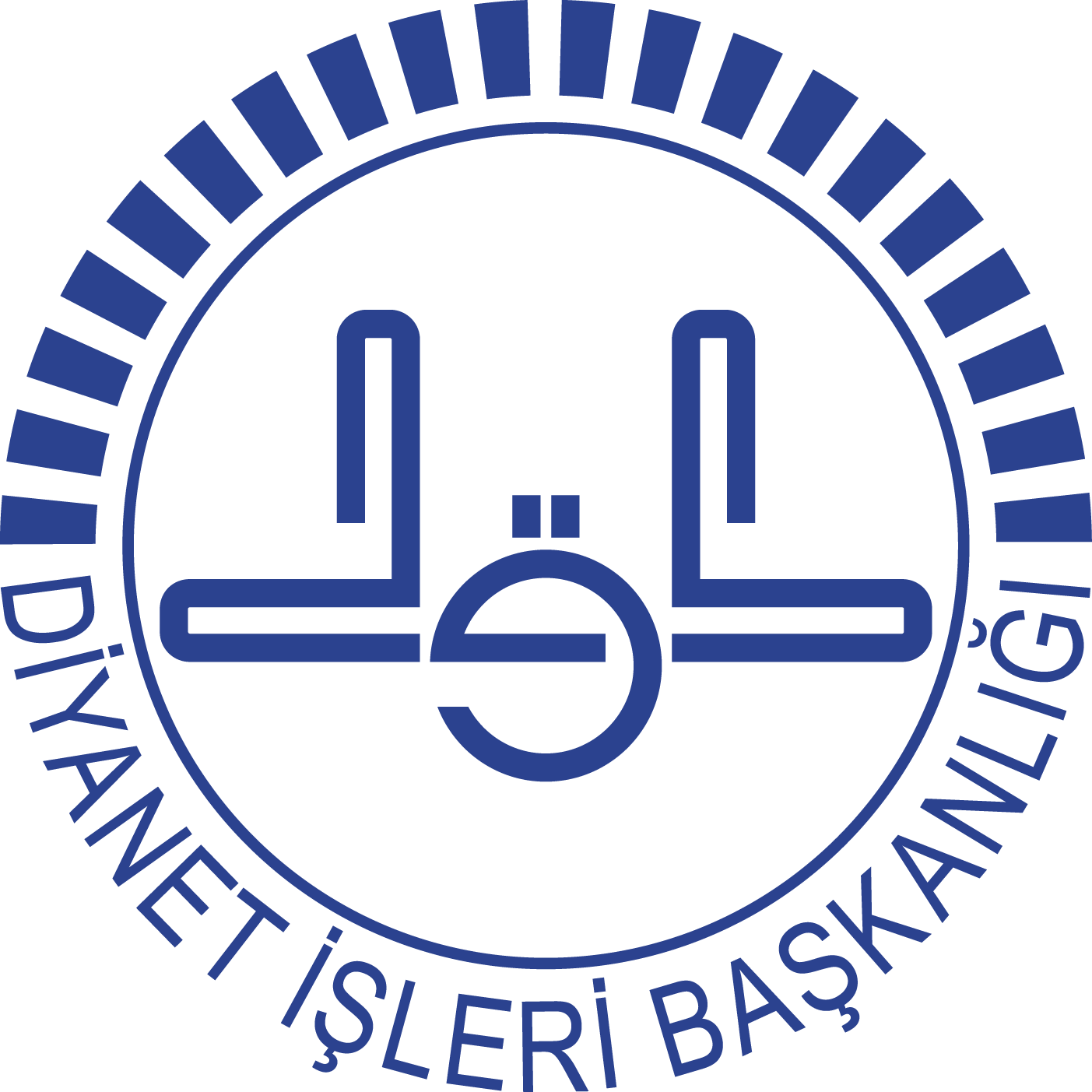 